UZŅĒMUMA LĪGUMS
par būvprojekta izstrādi tribīņu izbūvei un moduļu ēkunovietošanai pie esošā futbola laukuma, Stadiona ielā 1, DaugavpilīDaugavpilī, 2017. gada _____.oktobrī	Daugavpils pilsētas dome, reģistrācijas numurs 90000077325, juridiskā adrese Kr.Valdemāra iela 1, Daugavpils, Domes izpilddirektores Ingas Goldbergas personā, kura rīkojas pamatojoties uz Daugavpils pilsētas domes 2005.gada 11.augusta saistošo noteikumu Nr.5 „Daugavpils pilsētas pašvaldības nolikums” 25.1 punkta pamata (turpmāk – Pasūtītājs), no vienas puses, un	SIA “REM PRO”, reģ.Nr.41503041904, juridiskā adrese: 18. novembra iela 37A, Daugavpils, valdes locekļa Mihaila Rjabokona personā, kurš rīkojas uz Statūtu pamata (turpmāk – Izpildītājs), no otras puses, abi kopā un katrs atsevišķi turpmāk šā līguma tekstā saukti par Pusēm, pamatojoties uz Daugavpils pilsētas domes veiktā iepirkuma “Būvprojekta izstrāde tribīņu izbūvei un moduļu ēku novietošanai pie esošā futbola laukuma, Stadiona ielā 1, Daugavpilī”, identifikācijas numurs DPD 2017/129, rezultātiem un Izpildītāja iesniegto piedāvājumu, noslēdz šādu līgumu:I. Līguma priekšmetsPasūtītājs uzdod, un Izpildītājs apņemas veikt par būvprojekta (turpmāk – Dokumentācija) izstrādi, saskaņošanu būvvaldē un autoruzraudzību būvdarbu veikšanas laikā (turpmāk – Darbi), tribīņu izbūvei un moduļu ēku novietošanai pie esošā futbola laukuma, Stadiona ielā 1, Daugavpilī, saskaņā ar Tehnisko specifikāciju (projektēšanas uzdevumu) un pretendenta iesniegto piedāvājumu iepirkumam, ievērojot visus šī Līguma nosacījumus.Darbi ietver sekojošu Dokumentācijas un pakalpojumu apjomu:būvprojekta izstrāde saskaņā ar iepirkuma tehnisko specifikāciju (projektēšanas uzdevumu) un Pasūtītāja norādījumiem;būvprojekta minimālā sastāvā izstrāde un būvatļaujas saņemšana;būvprojekta izstrāde un saskaņošana;ekspertīzes slēdzienā norādīto neatbilstību novēršana;būvprojekta saskaņošana Būvvaldē – saskaņojuma saņemšana par projektēšanas nosacījumu izpildi. Ar šo līgumu Izpildītājs ir pilnvarots pārstāvēt Pasūtītāju būvvaldē jautājumos, kas saistīti ar būvniecības dokumentācijas saskaņošanu.Pēc projekta dokumentācijas saskaņošanas un būvniecības līguma noslēgšanas, Puses slēdz līgumu par autoruzraudzības veikšanu. Autoruzraudzības līguma pamatnosacījumi:līgumu slēdz atbilstoši iepirkumā piedāvātajai līguma summai – EUR 2000,00 (divi tūkstoši euro un 00 centi) bez PVN;līgumu slēdz uz būvdarbu izpildes līguma laikposmu;līgumā nosaka šādu apmaksas kārtību: katru mēnesi, proporcionāli izpildīto būvdarbu vērtībai; pēdējais maksājums 20 (divdesmit) kalendāro dienu laikā pēc visu būvdarbu izpildes un nodošanas.II. Darbu izpildes termiņšLīgums stājas spēkā ar tā parakstīšanas brīdi un darbojas līdz pilnīgai saistību izpildei;Dokumentācija ir izstrādājama pēc iespējas ātrāk, bet ne vēlāk kā šādos termiņos:būvprojekts minimālajā sastāvā un būvatļauja – 60 (sešdesmit) dienu laikā (no līguma noslēgšanas dienas);saskaņota būvprojekta iesniegšana pasūtītājam ekspertīzes veikšanai – 120 (simts divdesmit) dienu laikā (no līguma noslēgšanas dienas);būvprojekta ar pozitīvu ekspertīzes slēdzienu iesniegšanas termiņš – 30 (trīsdesmit) dienas pēc būvprojekta ekspertīzes pirmā slēdziena saņemšanas;līguma izpildes gala termiņš (būvvaldē saskaņotais būvprojekts) – 30 (trīsdesmit) dienas pēc būvprojekta ekspertīzes pozitīvā slēdziena saņemšanas.Pasūtītājs iegūst pilnas īpašuma tiesības (autortiesības) uz visu Izpildītāja līguma ietvaros izstrādātās dokumentācijas kopumu.III. Līguma summa un norēķinu kārtībaLīguma summa par būvprojekta izstrādi atbilstoši Finanšu piedāvājumam tiek noteikta EUR 27 300,00 (divdesmit septiņi tūkstoši trīs simti euro un 00 centi) bez PVN. Kopējā līguma summa sastāda EUR 33 033,00 (trīsdesmit trīs tūkstoši trīsdesmit trīs euro un 00 centi), tai skaitā PVN 21 % (divdesmit viens procents) EUR 5733,00 (pieci tūkstoši septiņi simti trīsdesmit trīs euro un 00 centi).Samaksas kārtība: Priekšapmaksa 25 % apmērā no līguma summas tiks veikta 10 (desmit) dienu laikā pēc bankas galvojuma (nodrošinājuma) par priekšapmaksas atmaksu līguma neizpildes vai nepienācīgas izpildes gadījumā un rēķina saņemšanas no Izpildītāja;Maksājums 25% apmērā no līguma summas tiks veikts 30 (trīsdesmit) dienu laikā pēc Būvprojekta minimālā sastāvā iesniegšanas pasūtītājam, būvatļaujas saņemšanas, pieņemšanas – nodošanas akta parakstīšanas un rēķina saņemšanas; Maksājums 25% apmērā no līguma summas tiks veikts 30 (trīsdesmit) dienu laikā pēc Būvprojekta iesniegšanas Pasūtītājam ekspertīzes veikšanai, pieņemšanas-nodošanas akta parakstīšanas un rēķina saņemšanas;Maksājums 25% apmērā no līguma summas tiks veikts 30 (trīsdesmit) dienu laikā pēc līguma pilnīgas izpildes, Darba pieņemšanas- nodošanas akta parakstīšanas un rēķina saņemšanas.Gadījumā, ja tiek mainīta Latvijas Republikas nodokļu likumdošana, Puses vienojas atstāt nemainīgu Līguma noteikto samaksu bez PVN par darbu. Šādu grozījumu gadījumā tiek mainīta Līguma kopējā summa atbilstoši nodokļu likmes izmaiņām. IV. Dokumentācijas nodošanas un pieņemšanas kārtībaDokumentācija tiek sagatavota un iesniegta atbilstoši projektēšanas uzdevuma nosacījumiem. Dokumentācijas iesniegšana Pasūtītājam tiek fiksēta ar dokumentācijas nodošanas aktu.Pasūtītājs apliecina Dokumentācijas saņemšanu, parakstot dokumentācijas nodošanas aktu.Pasūtītājam jāsaskaņo iesniegtā Dokumentācija vai jāiesniedz rakstisks ziņojums Izpildītājam par neatbilstību un nepieciešamajiem labojumiem 5 (piecu) darba dienu laikā pēc Dokumentācijas saņemšanas.Pamatotu pretenziju gadījumā Puses sastāda aktu par nepieciešamajiem labojumiem un papildinājumiem izstrādātajā Dokumentācijā, un to izpildes termiņiem.Visas izmaiņas saskaņotā Dokumentācijā Pasūtītājs pieprasa Izpildītājam ar rakstisku ziņojumu, ko parakstījis Pasūtītājs vai tā pilnvarotā persona.V. Izpildītāja pienākumi un tiesībasIzpildītājam jāizstrādā Dokumentācija atbilstoši šī Līguma nosacījumiem un Pasūtītāja norādījumiem.Sagatavojot Dokumentāciju, Izpildītājam jāievēro spēkā esošie normatīvie akti, Līguma Pielikuma noteikumi un Pasūtītāja norādījumi.Izpildītājs apņemas ievērot informācijas konfidencialitāti, neizmantot to paša vai jebkuras trešās personas labā, neizpaust trešajām personām un nelietot citādi kā tikai Līgumā noteikto pienākumu izpildīšanas nodrošināšanai.Izpildītājs apņemas nodrošināt savu dalību Pasūtītāja rīkojamās sapulcēs Līguma izpildes laikā.VI. Pasūtītāja pienākumi un tiesībasPasūtītājam jāsniedz visa nepieciešamā dokumentācija un informācija, kas nepieciešama Dokumentācijas izstrādāšanai pēc iespējas īsākā laika periodā. Pasūtītājs ir atbildīgs par iesniegtās dokumentācijas un informācijas pareizību, Izpildītājs pieņem to kā pareizu un nav atbildīgs par šīs informācijas atbilstības pārbaudi.Pasūtītāja sagatavotajai tehniskajai specifikācijai jāatbilst normatīvajiem aktiem.Pasūtītājs nodrošina Izpildītāja piekļūšanu objektam šī Līguma izpildes laikā.Pasūtītājam ir tiesības izvirzīt pretenzijas par Dokumentāciju, ja tā pilnīgi vai daļēji neatbilst Līguma pielikumam, normatīvajiem aktiem vai satur kļūdainus risinājumus.VII. Pušu atbildībaPuses ir atbildīgas par šajā Līgumā norādīto saistību pildīšanu, kā arī Latvijas Republikas un Eiropas Savienības likumdošanas ievērošanu. Pušu saistības pret otru Pusi vai trešajām personām ietver atbildību par zaudējumiem, kas nodarīti otrajai Pusei vai trešajām personām saskaņā ar Latvijas Republikas normatīvajiem aktiem.Izpildītāja atbildība kļūdainu risinājumu gadījumā ietver nepieciešamo korekciju izstrādāšanu Dokumentācijā bez papildu izmaksām Pasūtītājam.Ja Izpildītājs nokavē līguma izpildes posmu termiņus, Pasūtītājs ir tiesīgs pieprasīt līgumsodu 0,2% (nulle komats divu procentu) apmērā no maksājuma vērtības par katru nokavēto dienu, bet ne vairāk kā 10% (desmit procentus) no kopējās līguma summas.Ja Pasūtītājs kavē šajā līgumā noteiktos maksājumus, Izpildītājs ir tiesīgs pieprasīt līgumsodu 0,2 % (nulle komats divu procentu) apmērā no neveiktās maksājuma summas par katru nokavēto dienu, bet ne vairāk kā 10% (desmit procentus) no kopējās līguma summas.Par līgumsaistību izpildes nodrošinājuma savlaicīgu neiesniegšanu, Izpildītājs maksā Pasūtītājam EUR 100 (simts euro) par katru nokavēto dienu.VIII. Līguma nodrošinājumsIzpildītājs 5 (piecu) dienu laikā no Līguma noslēgšanas dienas iesniedz Pasūtītājam no Izpildītāja puses neatsaucamu bankas vai apdrošināšanas sabiedrības izsniegtu Līguma saistību izpildes garantiju 10% (desmit procentu) apmērā no Līgumcenas bez PVN, ar tajā ietvertu garantijas sniedzēja apņemšanos veikt bezierunu garantijas maksājumu pēc pirmā Pasūtītāja pieprasījuma. Līguma izpildes garantiju Pasūtītājs var izmantot līgumsoda ieturēšanai, gadījumā, ja Izpildītājs atsakās izpildīt līgumu vai līgums tiek vienpusēji izbeigts kavējuma vai neizpildes dēļ.Līguma saistību nodrošinājuma termiņš ir 10 (desmit mēneši) no līguma noslēgšanas dienas.Līguma nodrošinājuma garantijas oriģinālu Pasūtītājs atgriež pēc Izpildītāja pieprasījuma pēc tās termiņa iztecējuma.Lai saņemtu priekšapmaksu, Izpildītājs iesniedz pasūtītajam bankas galvojumu (nodrošinājumu) par priekšapmaksas atmaksu līguma neizpildes vai nepienācīgas izpildes gadījumā.IX. Līguma apturēšana, izbeigšana, izpildeJebkura Puse ir tiesīga vienpusēji apturēt Līguma darbību, pārtraucot savu saistību izpildi saskaņā ar šo Līgumu, rakstiski paziņojot par to otrai Pusei, ja otra Puse nav izpildījusi saistību, kas tieši apgrūtina pirmās Puses savlaicīgu saistību izpildi.Pasūtītājs ir tiesīgs vienpusēji izbeigt šo Līgumu, paziņojot par to Izpildītājam rakstveidā 5 (piecas) kalendārās dienas iepriekš un neatlīdzinot zaudējumus, šādos gadījumos:Izpildītājs 10 (desmit) darba dienu laikā no pamatota brīdinājuma saņemšanas, nav izpildījis vienu vai vairākas ar Līgumu noteiktās saistības, vai pēc Pasūtītāja rakstveida brīdinājuma saņemšanas un tajā norādīto pārkāpumu novēršanas atkārtoti ir pieļāvis brīdinājumā minētos Līguma noteikumu pārkāpumus un/vai ignorē Pasūtītāja brīdinājumu un likumīgu prasību par pārkāpumu novēršanu;Izpildītājs nokavē līguma atsevišķo posmu izpildi vairāk kā par 30 dienām. Līgums tomēr netiek izbeigts, ja Izpildītājs pierāda, ka nav vainojams kavējumā;pret Izpildītāju tiek iesniegta prasība par atzīšanu par maksātnespējīgu (izņemot gadījumu, ja tiek piemērota sanācija) vai uzsākta tā likvidācija;tiek veiktas piespiedu darbības no trešo personu puses, kā rezultātā tiek apķīlāta (aprakstīta) Izpildītāja manta, uzlikts liegums rīcībai ar banku kontiem, uzlikts liegums kustamām mantām un nekustamajam īpašumam valsts publiskajos reģistros. Līguma izbeigšanas gadījumā Izpildītājs zaudē līguma saistību izpildes garantiju.Līgums tiek uzskatīts par izpildītu, kad Puses ir pilnā apmērā izpildījušas šī Līguma saistības.X. Apakšuzņēmēju un personāla nomaiņas kārtībaBūvdarbu veicējs nav tiesīgs bez saskaņošanas ar Pasūtītāju veikt piedāvājumā norādītā personāla un apakšuzņēmēju nomaiņu un iesaistīt papildu apakšuzņēmējus iepirkuma līguma izpildē.Pasūtītājs nepiekrīt piedāvājumā norādītā personāla nomaiņai gadījumos, kad piedāvātais personāls neatbilst iepirkuma procedūras dokumentos personālam izvirzītajām prasībām vai tam nav vismaz tādas pašas kvalifikācijas un pieredzes kā personālam, kas tika vērtēts, nosakot saimnieciski visizdevīgāko piedāvājumu.Būvdarbu veicējs ir atbildīgs par Dokumentācijas izstrādāšanu un pakalpojumiem, ko veic tā Apakšuzņēmēji un apakšuzņēmēju apakšuzņēmēji.XI. Nepārvarama varaPuses nav atbildīgas, iestājoties nepārvaramas varas apstākļiem, tādiem kā ugunsgrēks, dabas stihijas, karš, jebkura rakstura karadarbības, nelabvēlīgi valsts pārvaldes iestāžu akti, kā arī jebkuri ārkārtēja rakstura apstākļi, kurus Puses nevarēja ne paredzēt, ne novērst saprātīgiem līdzekļiem. Šādā gadījumā saistību izpildes termiņš tiek atlikts attiecīgi termiņam, kurā darbosies šie apstākļi.Pusei, kuras saistību izpildi apgrūtina nepārvaramas varas apstākļi, nekavējoties jānosūta paziņojums (kopā ar jebkādu paziņojumu vai informāciju, ko tas saņēmis par nepārvaramas varas apstākļiem) otrai Pusei, informējot par nepārvaramas varas iestāšanos un tās sekām, kā arī jāpieliek visas pūles, lai mazinātu nepārvaramas varas kaitīgās sekas.Gadījumā, ja rodas nepārvaramas varas apstākļi, kas ietekmē šī Līguma izpildes termiņus, bet Līgums tomēr var tikt izpildīts, Puses saskaņo savu turpmāko rīcību par Līguma izpildi un izpildes termiņiem. Ja nepārvaramas varas apstākļi turpinās ilgāk par vienu mēnesi, Pusēm ir tiesības vienpusēji izbeigt šī Līguma darbību, veicot norēķinu par Izpildītāja faktiski padarīto darbu.XII. Citi noteikumiStrīdus, kas Pusēm rodas šī Līguma sakarā, vispirms jāmēģina atrisināt Pusēm vienojoties.Ja Puses nevar panākt kopīgi pieņemamu risinājumu, strīdīgais jautājums izskatāms tiesā saskaņā ar Latvijas Republikā spēkā esošajiem normatīvajiem aktiem.Piemērojamie tiesību akti un Līguma valoda:Šis Līgums tiek slēgts saskaņā ar Latvijas Republikā spēkā esošajiem normatīvajiem aktiem.Šī Līguma valoda ir Latvijas Republikas valsts valoda.Dokumentācijas valoda ir Latvijas Republikas valsts valoda. Ja ir nepieciešams dokumentācijas tulkojums svešvalodā, tas tiek veikts pēc līgumslēdzēju pušu atsevišķas vienošanās.Lai sekmīgi vadītu šī Līguma izpildi, Izpildītājs un Pasūtītājs nozīmē kontaktpersonas, kurām ir tiesības darboties Pušu vārdā saistībā ar šo Līgumu. Pusēm ir tiesības nomainīt kontaktpersonas, savlaicīgi par to brīdinot otru Pusi.Pušu kontaktpersonas:Nepieciešamības gadījumā Izpildītājs izstrādā papildu risinājumus. Ja papildu risinājumus (t.sk. detalizēto rasējumu, ja attiecināms) izstrādā apakšuzņēmējs vai trešā puse, tie saskaņojami ar Izpildītāju.Visi paziņojumi, lūgumi, prasības un cita korespondence šī Līguma saistībā notiek rakstveidā.Šis Līgums ir noformēts uz 6 (sešām) lapām ar pielikumiem 2 (divos) eksemplāros, un tiem ir līdzvērtīgs juridisks spēks. Visi pielikumi ir šī Līguma neatņemama sastāvdaļa.Līguma labojumi, grozījumi un papildu vienošanās ir spēkā tikai tad, ja tie ir noformēti rakstveidā un tos ir parakstījušas abas Puses.Līguma pielikumi:Projektēšanas uzdevums uz 12 lp;Tāmes kopija uz 1 lp;Pretendenta piedāvājuma kopija uz 63 lp (atsevišķs dokuments).XIII. Pušu juridiskās adreses, norēķinu konti un paraksti:1.Pielikums
uzņēmuma līgumam par par būvprojekta izstrādi tribīņu izbūvei un moduļu ēkunovietošanai pie esošā futbola laukuma, Stadiona ielā 1, DaugavpilīPROJEKTĒŠANAS UZDEVUMS - Tehniskā specifikācijaBūvprojektam “Tribīņu izbūve un moduļu ēku novietošana pie esošā futbola laukuma, Stadiona ielā 1, Daugavpilī” Ieceres mērķis – Izstrādāt būvprojektu tribīņu izbūvei un  moduļu ēku novietošanai. Pirms šī būvprojekta (turpmāk – Projekts) izstrādāšanas jāsagatavo būvniecības ieceres realizācijai nepieciešamie dokumenti būvatļaujas saņemšanai.Izstrādājot projekta tehniskos risinājumus balstīties uz Latvijā spēkā esošajiem būvnormatīviem un standartiem, projektēšanas uzdevuma – tehniskās specifikācijas noteikumiem un Pasūtīja ieteikumiem. Projektā paredzēt sporta federāciju akceptētu un sertificētu materiālu pielietošanu. Veicot projekta izstrādes darbu apkopot un ņemt vērā Latvijā īstenoto sporta būvju pozitīvo praksi plānojuma izveidē, materiālu pielietošanā, u.c.Projekts jāizstrādā atbilstoši LBN 202-15 „Būvprojekta saturs un noformēšana” prasībām un tādā detalizācijas pakāpē, lai pēc tā varētu nepārprotami izpildīt būvdarbus. Būvvaldes būvprojekta eksemplārus sagatavot atbilstoši arhivēšanas prasībām. Materiālu specifikāciju, darbu apjomus un būvdarbu izmaksas noteikt atbilstoši LBN 501-17 ,,Būvizmaksu noteikšanas kārtība” un Būvniecības likumam. Materiālu un darbu apjomu sarakstu sagatavošanā ir jāievēro nosacījums, ka būvdarbi jāsadala pa atsevišķi mērāmiem un izcenojamiem darbu veidiem, ievērojot darba raksturu, tā lai paveikto apjomu varētu ērti uzmērīt (novērtēt). Projektā nenorādīt materiālu un aprīkojuma konkrētās markas un ražotājus, norādot to tehniskās īpašības vai norādot to ekvivalentu.Izpildītājs veiks Projekta saskaņošanu ar pasūtītāju, ēkas izmantotāju, institūcijām, kuras izdevušas tehniskos un īpašos nosacījumus, Daugavpils pilsētas galveno arhitektu, pilsētas galveno mākslinieku, citām institūcijām pēc nepieciešamības. Projekta saskaņo ar zemes īpašniekiem, kuru intereses skars būvprojekta risinājumi. Saņemot negatīvu ekspertīzes atzinumu, pasūtītājs nodod projekta izstrādātājam neatbilstību novēršanai.Projekta izstrādes gaitā saskaņot ar Pasūtītāju telpu plānojumu, interjera risinājumus, konkrētas izvēlētās iekārtas, materiālus un tehniskos risinājumus. Pasūtītāja būvniecības koptāmes sastāvā paredzēt arī autoruzraudzības, jaunas, aktualizētas, kadastrālās uzmērīšanas lietas dokumentācijas sagatavošanas izmaksas. Piedāvātajai autoruzraudzības izmaksu pozīcijai jābūt fiksētai un to nedrīkst pārrēķināt. Par autoruzraudzības veikšanu objektā līgums tiks noslēgts atsevišķi pēc tam, kad pasūtītājs būs veicis iepirkumu par būvniecību, izvēlējies iepirkuma uzvarētāju un precizējis būvdarbu izpildes termiņus.Projektēšanas uzdevuma – tehniskās specifikācijas autora pienākumos ietilps atbilžu, skaidrojumu sagatavošana par ieceres tehniskajiem risinājumiem (nepieciešamības gadījumā) būvniecības iepirkuma/ konkursa norises gaitā. Visas atsauces uz materiālu un izstrādājumu izgatavotāju firmām, kuras norādītas projektā, liecina tikai par šo izstrādājumu kvalitāti un apkalpošanas līmeni. Specifikācijas noradīto materiālu un izstrādājumu nomaiņa ir iespējama ar citiem tehniski ekvivalentiem materiāliem un izstrādājumiem, iepriekš saskaņojot ar projekta autoriem.Pielikumā: objekta izvietojums.Pielikums pie projektēšanas uzdevuma – tehniskās specifikācijasObjekta novietojumsStadiona iela 1, Daugavpils, Latvija, LV-5401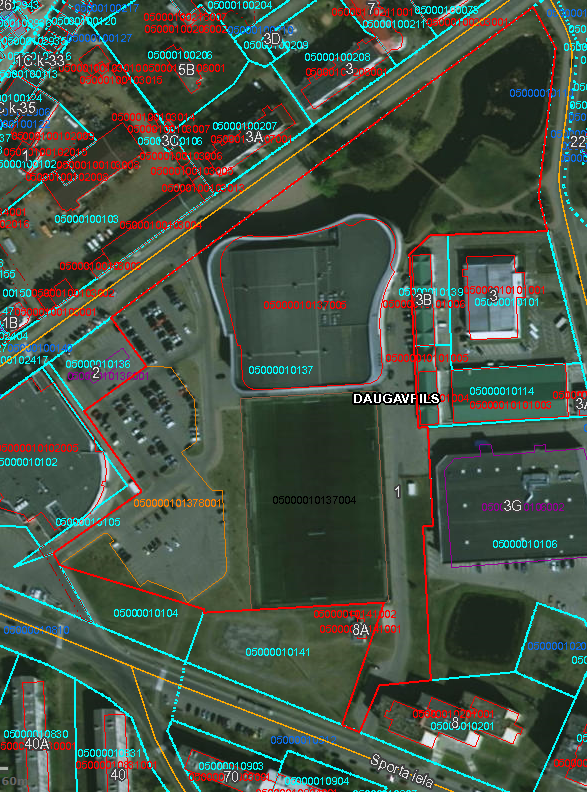 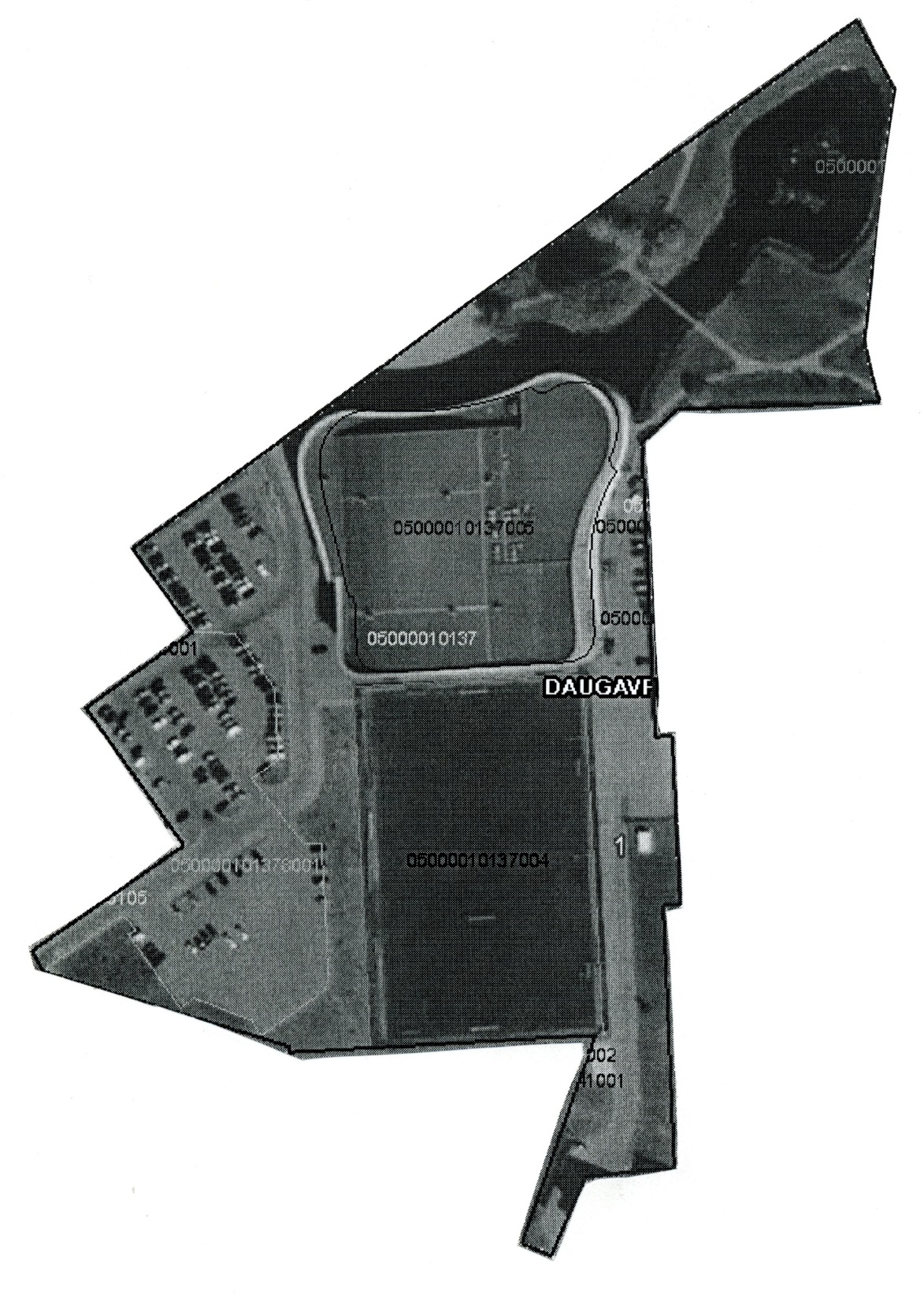 Pasūtītāju pārstāv:Izpildītāju pārstāv:Vārds, uzvārds: Valdis MuižnieksVārds, uzvārds: Mihails RjabokonsAmats: BūvinženierisTālrunis: 654 04341Amats: valdes loceklisTālrunis: 654 21398, 29624800e-pasts: valdis.muiznieks@daugavpils.lv e-pasts: info@rem.lv PASŪTĪTĀJS:Daugavpils pilsētas domereģ. Nr. 90000077325K.Valdemāra iela 1, Daugavpils, LV - 5401A/S SWEDBANK, kods:HABALV22Nor.konts LV69HABA 0001402041250Tālr. 654 04338, Fakss 654 21941Domes izpilddirektoreI.Goldberga___________________________        IZPILDĪTĀJS:SIA “REM PRO”reģ.Nr.41503041904
18.novembra iela 37A, Daugavpils, LV - 5401Nordea Bank AB Latvijas filiāle, kods: NDEALV2Xkonts: LV26NDEA0000082470357Valdes loceklis Mihails Rjabokons_____________________1.BŪVPROJEKTANOSAUKUMSTribīņu izbūve un moduļu ēku novietošana pie esošo futbola laukuma, Stadiona ielā 1, Daugavpilī.Tribīņu izbūve un moduļu ēku novietošana pie esošo futbola laukuma, Stadiona ielā 1, Daugavpilī.Tribīņu izbūve un moduļu ēku novietošana pie esošo futbola laukuma, Stadiona ielā 1, Daugavpilī.Tribīņu izbūve un moduļu ēku novietošana pie esošo futbola laukuma, Stadiona ielā 1, Daugavpilī.Tribīņu izbūve un moduļu ēku novietošana pie esošo futbola laukuma, Stadiona ielā 1, Daugavpilī.Tribīņu izbūve un moduļu ēku novietošana pie esošo futbola laukuma, Stadiona ielā 1, Daugavpilī.2.BŪVPROJEKTS PA BŪVES KĀRTĀMNēNēNēNēNēNē3.OBJEKTA ADRESEStadiona iela 1, Daugavpils, Latvija, LV-5401nekustamā īpašuma kadastra Nr. 0500 001 0137Stadiona iela 1, Daugavpils, Latvija, LV-5401nekustamā īpašuma kadastra Nr. 0500 001 0137Stadiona iela 1, Daugavpils, Latvija, LV-5401nekustamā īpašuma kadastra Nr. 0500 001 0137Stadiona iela 1, Daugavpils, Latvija, LV-5401nekustamā īpašuma kadastra Nr. 0500 001 0137Stadiona iela 1, Daugavpils, Latvija, LV-5401nekustamā īpašuma kadastra Nr. 0500 001 0137Stadiona iela 1, Daugavpils, Latvija, LV-5401nekustamā īpašuma kadastra Nr. 0500 001 01374.BŪVES VEIDSJAUNBŪVEATJAUNOŠANA PĀRBŪVERESTAURĀCIJA NOJAUKŠANACITS4.BŪVES VEIDSX5.BŪVES GRUPAIII grupas ēkaIII grupas ēkaIII grupas ēkaIII grupas ēkaIII grupas ēkaIII grupas ēka6.OBJEKTA FUNKCIJA UN PARAMETRISporta un atpūtas būveSporta un atpūtas būveSporta un atpūtas būveSporta un atpūtas būveSporta un atpūtas būveSporta un atpūtas būve7.PASŪTĪTĀJSDaugavpils pilsētas dome, reģ. Nr. 90000077325, adrese: Kr. Valdemāra iela 1, Daugavpils, LV-5401, LatvijaDaugavpils pilsētas dome, reģ. Nr. 90000077325, adrese: Kr. Valdemāra iela 1, Daugavpils, LV-5401, LatvijaDaugavpils pilsētas dome, reģ. Nr. 90000077325, adrese: Kr. Valdemāra iela 1, Daugavpils, LV-5401, LatvijaDaugavpils pilsētas dome, reģ. Nr. 90000077325, adrese: Kr. Valdemāra iela 1, Daugavpils, LV-5401, LatvijaDaugavpils pilsētas dome, reģ. Nr. 90000077325, adrese: Kr. Valdemāra iela 1, Daugavpils, LV-5401, LatvijaDaugavpils pilsētas dome, reģ. Nr. 90000077325, adrese: Kr. Valdemāra iela 1, Daugavpils, LV-5401, Latvija8.PASŪTĪTĀJA ATBILDĪGAISPĀRSTĀVISValdis Muižnieks, Daugavpils pilsētas domes Īpašuma pārvaldīšanas departamenta Īpašuma attīstības nodaļas būvinženieris, tālr. 65404341, valdis.muiznieks@daugavpils.lv Valdis Muižnieks, Daugavpils pilsētas domes Īpašuma pārvaldīšanas departamenta Īpašuma attīstības nodaļas būvinženieris, tālr. 65404341, valdis.muiznieks@daugavpils.lv Valdis Muižnieks, Daugavpils pilsētas domes Īpašuma pārvaldīšanas departamenta Īpašuma attīstības nodaļas būvinženieris, tālr. 65404341, valdis.muiznieks@daugavpils.lv Valdis Muižnieks, Daugavpils pilsētas domes Īpašuma pārvaldīšanas departamenta Īpašuma attīstības nodaļas būvinženieris, tālr. 65404341, valdis.muiznieks@daugavpils.lv Valdis Muižnieks, Daugavpils pilsētas domes Īpašuma pārvaldīšanas departamenta Īpašuma attīstības nodaļas būvinženieris, tālr. 65404341, valdis.muiznieks@daugavpils.lv Valdis Muižnieks, Daugavpils pilsētas domes Īpašuma pārvaldīšanas departamenta Īpašuma attīstības nodaļas būvinženieris, tālr. 65404341, valdis.muiznieks@daugavpils.lv 9.BŪVPROJEKTĒŠANAS STADIJABūvprojekts minimālā sastāvā,Būvprojekts. Būvprojekta minimālā sastāvā un būvprojekta stadijā ir obligāti jākonsultējas ar pasūtītāja pārstāvjiem, lietotāju (Sporta un jaunatnes departamentu), Daugavpils pilsētas galveno arhitektu, galveno mākslinieku un ainavu arhitektu. Galīgo lēmumu par izvēlēto risinājumu pieņem Pasūtītājs.Būvprojekts minimālā sastāvā,Būvprojekts. Būvprojekta minimālā sastāvā un būvprojekta stadijā ir obligāti jākonsultējas ar pasūtītāja pārstāvjiem, lietotāju (Sporta un jaunatnes departamentu), Daugavpils pilsētas galveno arhitektu, galveno mākslinieku un ainavu arhitektu. Galīgo lēmumu par izvēlēto risinājumu pieņem Pasūtītājs.Būvprojekts minimālā sastāvā,Būvprojekts. Būvprojekta minimālā sastāvā un būvprojekta stadijā ir obligāti jākonsultējas ar pasūtītāja pārstāvjiem, lietotāju (Sporta un jaunatnes departamentu), Daugavpils pilsētas galveno arhitektu, galveno mākslinieku un ainavu arhitektu. Galīgo lēmumu par izvēlēto risinājumu pieņem Pasūtītājs.Būvprojekts minimālā sastāvā,Būvprojekts. Būvprojekta minimālā sastāvā un būvprojekta stadijā ir obligāti jākonsultējas ar pasūtītāja pārstāvjiem, lietotāju (Sporta un jaunatnes departamentu), Daugavpils pilsētas galveno arhitektu, galveno mākslinieku un ainavu arhitektu. Galīgo lēmumu par izvēlēto risinājumu pieņem Pasūtītājs.Būvprojekts minimālā sastāvā,Būvprojekts. Būvprojekta minimālā sastāvā un būvprojekta stadijā ir obligāti jākonsultējas ar pasūtītāja pārstāvjiem, lietotāju (Sporta un jaunatnes departamentu), Daugavpils pilsētas galveno arhitektu, galveno mākslinieku un ainavu arhitektu. Galīgo lēmumu par izvēlēto risinājumu pieņem Pasūtītājs.Būvprojekts minimālā sastāvā,Būvprojekts. Būvprojekta minimālā sastāvā un būvprojekta stadijā ir obligāti jākonsultējas ar pasūtītāja pārstāvjiem, lietotāju (Sporta un jaunatnes departamentu), Daugavpils pilsētas galveno arhitektu, galveno mākslinieku un ainavu arhitektu. Galīgo lēmumu par izvēlēto risinājumu pieņem Pasūtītājs.10.TIPVEIDA RISINĀJUMAPIELIETOJUMSJĀJĀJĀJĀJĀJĀ11.INDIVIDUĀLĀ RISINĀJUMAIZSTRĀDĀŠANAJĀ  Projekta ietvaros ir jāparedz sporta kompleksa ēkas. Sporta kompleksa ēkas jāparedz no rūpnieciski izgatavotiem moduļiem, kuru pamatā ir tērauda konstrukcijas. Tās plānojums un  novietojums ir jāprecizē  projektēšanas gaitā, saskaņojot ar Pasūtītāju. Un lai iederas kopējā pilsētvidē un dizainiski integrēts projektējamā teritorijā. Projektā ir jāiekļauj ārējie un iekšējie elektroapgādes (t. sk. apgaismojuma), siltumapgāde, ventilācija, ūdensapgādes, kanalizācijas inženiertīklu risinājumi un jārisina virszemes ūdeņu savākšana/novadīšana. JĀ  Projekta ietvaros ir jāparedz sporta kompleksa ēkas. Sporta kompleksa ēkas jāparedz no rūpnieciski izgatavotiem moduļiem, kuru pamatā ir tērauda konstrukcijas. Tās plānojums un  novietojums ir jāprecizē  projektēšanas gaitā, saskaņojot ar Pasūtītāju. Un lai iederas kopējā pilsētvidē un dizainiski integrēts projektējamā teritorijā. Projektā ir jāiekļauj ārējie un iekšējie elektroapgādes (t. sk. apgaismojuma), siltumapgāde, ventilācija, ūdensapgādes, kanalizācijas inženiertīklu risinājumi un jārisina virszemes ūdeņu savākšana/novadīšana. JĀ  Projekta ietvaros ir jāparedz sporta kompleksa ēkas. Sporta kompleksa ēkas jāparedz no rūpnieciski izgatavotiem moduļiem, kuru pamatā ir tērauda konstrukcijas. Tās plānojums un  novietojums ir jāprecizē  projektēšanas gaitā, saskaņojot ar Pasūtītāju. Un lai iederas kopējā pilsētvidē un dizainiski integrēts projektējamā teritorijā. Projektā ir jāiekļauj ārējie un iekšējie elektroapgādes (t. sk. apgaismojuma), siltumapgāde, ventilācija, ūdensapgādes, kanalizācijas inženiertīklu risinājumi un jārisina virszemes ūdeņu savākšana/novadīšana. JĀ  Projekta ietvaros ir jāparedz sporta kompleksa ēkas. Sporta kompleksa ēkas jāparedz no rūpnieciski izgatavotiem moduļiem, kuru pamatā ir tērauda konstrukcijas. Tās plānojums un  novietojums ir jāprecizē  projektēšanas gaitā, saskaņojot ar Pasūtītāju. Un lai iederas kopējā pilsētvidē un dizainiski integrēts projektējamā teritorijā. Projektā ir jāiekļauj ārējie un iekšējie elektroapgādes (t. sk. apgaismojuma), siltumapgāde, ventilācija, ūdensapgādes, kanalizācijas inženiertīklu risinājumi un jārisina virszemes ūdeņu savākšana/novadīšana. JĀ  Projekta ietvaros ir jāparedz sporta kompleksa ēkas. Sporta kompleksa ēkas jāparedz no rūpnieciski izgatavotiem moduļiem, kuru pamatā ir tērauda konstrukcijas. Tās plānojums un  novietojums ir jāprecizē  projektēšanas gaitā, saskaņojot ar Pasūtītāju. Un lai iederas kopējā pilsētvidē un dizainiski integrēts projektējamā teritorijā. Projektā ir jāiekļauj ārējie un iekšējie elektroapgādes (t. sk. apgaismojuma), siltumapgāde, ventilācija, ūdensapgādes, kanalizācijas inženiertīklu risinājumi un jārisina virszemes ūdeņu savākšana/novadīšana. JĀ  Projekta ietvaros ir jāparedz sporta kompleksa ēkas. Sporta kompleksa ēkas jāparedz no rūpnieciski izgatavotiem moduļiem, kuru pamatā ir tērauda konstrukcijas. Tās plānojums un  novietojums ir jāprecizē  projektēšanas gaitā, saskaņojot ar Pasūtītāju. Un lai iederas kopējā pilsētvidē un dizainiski integrēts projektējamā teritorijā. Projektā ir jāiekļauj ārējie un iekšējie elektroapgādes (t. sk. apgaismojuma), siltumapgāde, ventilācija, ūdensapgādes, kanalizācijas inženiertīklu risinājumi un jārisina virszemes ūdeņu savākšana/novadīšana. 12.PRASĪBAS  IZSTRĀDĀT:PRASĪBAS  IZSTRĀDĀT:PRASĪBAS  IZSTRĀDĀT:PRASĪBAS  IZSTRĀDĀT:PRASĪBAS  IZSTRĀDĀT:PRASĪBAS  IZSTRĀDĀT:PRASĪBAS  IZSTRĀDĀT:12.1.BŪVPROJEKTA RISINĀJUMAVARIANTUBūvprojektā  jāparedz sekojošais:Apgaismojuma stabu pārvietošana/nojaukšana un uzstādīšana;Gājēju celiņi uz futbola laukumu ieeju no auto stāvlaukuma;Teritorijas nožogošana;Skatītāju tribīnes;Konteinertipa moduļu ēkas;Visas nepieciešamās inženierkomunikācijas sporta kompleksa ēkas (rūpnieciski izgatavotiem moduļiem) funkcionēšanai;Tribīnes:Projektēt tribīņu apjomu ar modernām formām, konstruktīvajiem risinājumiem un apdares materiāliem. Tribīnes paredzēt vieglas tērauda rāmju karkasu konstrukcijas. Paredzēt norobežojošu žogu starp tribīnēm un spēles laukumu. Skatītāju tribīnei jābūt līdz 1500 sēdvietām klātai ar nojumi vismaz 50% no skatītāju vietām. Skatītāju sēdvietas ierīkot – plastikāta, noturīgas pret UV starojumu, ar atzveltnēm. Tribīnes ir jāaprīko ar drošības margām un ar iespēju uz tām uzstādīt reklāmas bannerus. Paredzēt vietas skatītājiem ratiņkrēslos, nodrošinot uzbraukšanu tribīnēs, vai labiekārtotu speciāli marķētu vietu tribīnes priekšpusē ar atbilstošu pamatnes iesegumu.Jāparedz skatītāju tribīņu norobežošana ar aizsargtīklu, kad tās netiks izmantotas. Tribīņu centrālajā daļā pēc nepieciešamības un saskaņošanas ar pasūtītāju paredzēt iespēju iekārtot VIP personu tribīni.  Tehnisko risinājumu saskaņot ar Pasūtītāju. Paredzētas sekojošas telpas:Paredzēt 2 ģērbtuves 25 cilvēku lielām komandām ar 5 dušām, 3 tualetes podiem, izlietni un 1 masāžas telpu katrā. Sportistu ģērbtuvju soliem un to aprīkojumiem jābūt tādā apjomā un attālumā, lai sportisti ērti varētu izvietot sporta tērpus. Jābūt tiešai un drošai spēlētāju nokļūšanai uz laukumu un ģērbtuvēm;Paredzēt 2 ģērbtuves 25 cilvēkiem ar 2 dušām, 1 tualetes podu, izlietni. Sportistu ģērbtuvju soliem un to aprīkojumiem jābūt tādā apjomā un attālumā, lai sportisti ērti varētu izvietot sporta tērpus. Jābūt tiešai un drošai spēlētāju nokļūšanai uz laukumu un ģērbtuvēm;1 tiesnešu ģērbtuve 10 personām ar 3 dušām, 1 tualetes podu un izlietni. Jābūt tiešai un drošai nokļūšanai uz laukumu un ģērbtuvēm;1 treneru ģērbtuve 10 personām ar 3 dušām, 1 tualetes podu un izlietni;2 WC telpas sporta kompleksa apmeklētājiem, sanitāro iekārtu skaits saskaņā ar Latvijas būvnormatīva higiēnas prasībām; WC telpa cilvēkiem ar īpašām vajadzībām;Paredzēt kases telpu, pirms skatītāju ieejas stadionā apvienojot to ar dežuranta vai sarga telpu ar 1 dušu, 1 tualetes podu un izlietni, kurā ir pieejams telefons, fakss, internets;Apkopes - inventāra noliktavas telpu; Elektrosadales telpa (atrodas centrālais apgaismojuma vadības skapis);Pretī skatītāju tribīnēm jāparedz filmēšanas platforma ar nojumi, uz kur paradzēt vienlaikus uzstādīt elektronisko rezultātu tablo, kā arī vienlaikus zem platformas varētu būt arī inventāra noliktavas / apskaņošanas telpa, pēc iespējas. Izvērtēt nepieciešamo būvju izvietojumu stadiona teritorijā. Projektējamo būvju telpu platības un papildus būvju izvietojums var tikt precizēts projektēšanas gaitā, saskaņojot ar Pasūtītāju.Moduļu ēkas celtniecība:Futbola laukuma nepieciešamās telpas paredzēt ierīkot konteinertipa moduļu ēkās. Piedāvātajām konteinertipa ēkas jābūt, no izturīga metāla karkasa, aprīkotas ar izturīgām metāla vai PVC durvīm un siltinātu virsbūvi. Konteinertipa ēkas apšūtas ar profilētu, cinkotu un krāsotu skārdu vai citu pasūtītāja vēlamo materiālu. Atkarībā no ēkas pielietojuma paredzēt dažādus iekšējās un ārējās apdares materiālus un funkcijai atbilstošs telpas plānojums, logu, durvju un starpsienu izvietojums. Piedāvātās konteinertipa ēkas paradzēt izvietot uz sagatavotas pamatnes. To plānojums un  novietojums ir jāprecizē projektēšanas gaitā, saskaņojot ar Pasūtītāju.Pamatprasības ēkas apdares un interjera risinājumamArhitektūras daļā izstrādāt plānus ar mēbeļu izvietojumu, par telpu mēbelējumu vienoties ar Pasūtītāja atbildīgo pārstāvi.Pamatprasības logiem un durvīm:- logi: PVC vai alumīnija, atbilstoši normatīvām prasībām. -durvis – mitrās telpās – PVC, platumu paredzot atbilstoši būvnormatīvam un ugunsdzēsības pasākumu pārskatam. - ārdurvis – alumīnija konstrukcijas ar stikla paketes pildījumu vai PVC, atkarībā no atrašanās vietas. Pamatprasības apdares materiāliem:- triecienizturīga sienu apdare, tualetēs, dušas telpās, gaiteņos, noliktavās, - grīdas: neslīdoši, viegli kopjami un higiēniski materiāli, - sienu apdare: krāsojamās sienu daļas - gludas, viegli kopjamas, - sienu apdare sanitārās telpās: visā telpas augstumā flīzētas sienas ar kvalitatīvām flīzēm,Projektējamie inženiertīkli. Inženiertīklu sadaļu izstrādāt, ņemot vērā inženierkomunikāciju turētāju izsniegtos tehniskos noteikumus.Elektroapgāde un apgaismojums: Projektā ir jāiekļauj ārējā un iekšējā elektroapgāde. Projekta ietvaros projektēt teritorijas energoefektīvu apgaismojumu. Projekta ietvaros noteikt un precizēt nepieciešamo apgaismojuma līmeni un paredzot tam atbilstošas apgaismes konstrukcijas, kā arī esošo konstrukciju nomaiņu vai pārvietošanu. Nepieciešamības gadījumā paredzēt jaudas palielināšanu. Projekta ietvaros projektēt elektroapgādes tīklus plānotajām moduļēkām. Paredzēt papildus elektroapgādes pieslēguma punktu nepieciešamību laukuma teritorijā. Darbu apjomi precizējami projektēšanas gaitā pēc tehnisko noteikumu saņemšanas.Siltumapgāde: Veikt apkures sistēmas projektēšanu, paredzot elektrisko apsildi (elektriskie radiatori vai siltās grīdas). Kondicionēšana:Gaisa kondicionēšanas sistēmas izbūvi.Pieplūdes, noplūdes ventilācija: Ventilāciju paredzēt saskaņā ar esošajiem būvnormatīviem un standartiem. Darbu apjomi precizējami, projektēšanas gaitā. Lietus ūdens kanalizācija:Tehniskajā projektā plānot teritorijas un tribīņu nojumes efektīvu lietus ūdens novadīšanas sistēmu.Pieslēguma vietas precizējot pēc tehnisko noteikumu saņemšanas.Sadzīves kanalizācija un ūdensapgāde:Projektā plānot sadzīves kanalizācijas un ūdensapgādes tīklu pieslēgumus plānotajām telpām. Pieslēgumi vietas paredzamas no esošajiem maģistrālajiem ūdensapgādes un sadzīves kanalizācijas tīkliem, vietas precizējot pēc tehnisko noteikumu saņemšanas.Sakaru tīkli un apskaņošana: Apskaņošanas sistēmas izveidei uzstādāmi lineāri masīvi uz apgaismojuma mastiem. Akustisko iekārtu skaitu un veidu gan tribīnēs, gan uz mastiem precizēt un definēt projekta izstrādes gaitā. Apskaņošanas sistēmas iekārtas izvietojamas informatoru telpā. Pārējo nepieciešamo sakaru tīklu izbūves risinājumi precizējami projekta izstrādes gaitā un pēc attiecīgo tehnisko noteikumu pieprasīšanas un saņemšanas.Apsardze un videonovērošana:Būvēm paredzēt apsardzes signalizācijas sistēmas. Visu apsardzes sistēmas tīklu un iekārtu plānojums detalizējams un precizējams projekta izstrādes gaitā.Stadiona teritorijā paredzama arī videonovērošanas sistēma. Iespējamo novērošanas kameru detalizēts izvietojums izstrādājams stadiona projekta izstrādes gaitā.Zibens aizsardzība:Zibens aizsardzības un pārsprieguma aizsardzības sistēmas uzstādīšana saskaņā ar ugunsdrošības normām.Ugunsdrošība:Paredzēt automātiskās ugunsgrēka atklāšanas un trauksmes signalizācijas sistēmas, kā arī evakuācijas avārijas apgaismes, ierīkošanu. Evakuācijas ceļu norādēm projektā jāparedz izmantot armatūras ar ~ 6W LED kompaktspuldzēm. Armatūras pieslēdz 230V tīklam, un tajās ir iebūvēta akumulatora baterija 0.5 stundas darbībai avārijas režīmā. Armatūrai jābūt iebūvētai diodei, kura deg, ja tā pieslēgta pie tīkla. Ugunsgrēka atklāšanas un trauksmes signalizācijas sistēmai ir jāatbilst saistošā Eiropas standarta LVS NE 54 “Ugunsgrēka atklāšanas un ugunsgrēka trauksmes sistēmas” noteikumu prasībām.Nodrošināt būvnormatīva LBN 201-15 „Būvju ugunsdrošība” u.c. ugunsdrošības normatīvo aktu prasību izpildi. Teritorijas labiekārtošana un nožogojums:Laukuma teritoriju projektēt arhitektoniski izteiksmīgu, paredzot vietu segto tribīņu būves novietnei. Projektēt gājēju celiņus un laukumus atbilstoši sagaidāmajām gājēju plūsmām, paredzot operatīvā un tehniskā transporta piekļūšanu stadiona būvēm un spēļu laukuma zonām. Paredzēt soliņus un atkritumu urnas. Projektējot ievērot vides pieejamības prasības, kā arī paredzēt speciālas zonas cilvēkiem ar kustības traucējumiem. Paredzēt 5 karogu mastu uzstādīšanu.Paredzēt tribīņu būves teritorijas rūpnieciski izgatavotu nožogojumu, daļēji caurskatāmu, augstumu precizēt projektēšanas gaitā, atkarībā no novietojuma. Žogam jābūt veidotam tādā veidā lai pildītu savas funkcijas un lai tas iederas kopējā pilsētvidē un dizainiski integrēts projektējamā teritorijā. Paredzēt zonas ar atbilstošu segumu izbraukuma tirdzniecības organizēšanai pasākumu norises laikā, paredzot elektrotīklu pieslēguma vietas un apgaismojumu. Projektā iekļaut nepieciešamos apzaļumošanas un apstādījumu risinājumus. Būvprojektā izstrādāt transporta un gājēju plūsmu shēmu.Prasības vides pieejamībai:Paredzēt teritorijas vides pieejamības nodrošināšanu projektā, atbilstoši normatīvajiem aktiem, labiekārtošanu un stāvlaukumu. Nodrošināt vides pieejamību teritorijā un ēkā, durvju izbūvē atbilstoši vides pieejamības prasībām, sanitāro mezglu piemērošana cilvēkiem ratiņkrēslos.Projektēšanas gaitā ar Projekta vadītāju un Pasūtītāju saskaņot konkrētas izvēlētās iekārtas, materiālus un tehniskos risinājumus. Tehniskajā projektā jāpievieno projekta risinājumu plāni, griezumi un principiālās shēmas, kā arī galvenie automātikas elementi. Visiem plāniem, griezumiem un shēmām ir jābūt skaidri un vienkārši lasāmām un pārskatāmām. Piedāvātiem risinājumiem, konstrukcijām un materiāliem jābūt racionāliem, tehniski ekonomiski pamatotiem.Būvprojektā  jāparedz sekojošais:Apgaismojuma stabu pārvietošana/nojaukšana un uzstādīšana;Gājēju celiņi uz futbola laukumu ieeju no auto stāvlaukuma;Teritorijas nožogošana;Skatītāju tribīnes;Konteinertipa moduļu ēkas;Visas nepieciešamās inženierkomunikācijas sporta kompleksa ēkas (rūpnieciski izgatavotiem moduļiem) funkcionēšanai;Tribīnes:Projektēt tribīņu apjomu ar modernām formām, konstruktīvajiem risinājumiem un apdares materiāliem. Tribīnes paredzēt vieglas tērauda rāmju karkasu konstrukcijas. Paredzēt norobežojošu žogu starp tribīnēm un spēles laukumu. Skatītāju tribīnei jābūt līdz 1500 sēdvietām klātai ar nojumi vismaz 50% no skatītāju vietām. Skatītāju sēdvietas ierīkot – plastikāta, noturīgas pret UV starojumu, ar atzveltnēm. Tribīnes ir jāaprīko ar drošības margām un ar iespēju uz tām uzstādīt reklāmas bannerus. Paredzēt vietas skatītājiem ratiņkrēslos, nodrošinot uzbraukšanu tribīnēs, vai labiekārtotu speciāli marķētu vietu tribīnes priekšpusē ar atbilstošu pamatnes iesegumu.Jāparedz skatītāju tribīņu norobežošana ar aizsargtīklu, kad tās netiks izmantotas. Tribīņu centrālajā daļā pēc nepieciešamības un saskaņošanas ar pasūtītāju paredzēt iespēju iekārtot VIP personu tribīni.  Tehnisko risinājumu saskaņot ar Pasūtītāju. Paredzētas sekojošas telpas:Paredzēt 2 ģērbtuves 25 cilvēku lielām komandām ar 5 dušām, 3 tualetes podiem, izlietni un 1 masāžas telpu katrā. Sportistu ģērbtuvju soliem un to aprīkojumiem jābūt tādā apjomā un attālumā, lai sportisti ērti varētu izvietot sporta tērpus. Jābūt tiešai un drošai spēlētāju nokļūšanai uz laukumu un ģērbtuvēm;Paredzēt 2 ģērbtuves 25 cilvēkiem ar 2 dušām, 1 tualetes podu, izlietni. Sportistu ģērbtuvju soliem un to aprīkojumiem jābūt tādā apjomā un attālumā, lai sportisti ērti varētu izvietot sporta tērpus. Jābūt tiešai un drošai spēlētāju nokļūšanai uz laukumu un ģērbtuvēm;1 tiesnešu ģērbtuve 10 personām ar 3 dušām, 1 tualetes podu un izlietni. Jābūt tiešai un drošai nokļūšanai uz laukumu un ģērbtuvēm;1 treneru ģērbtuve 10 personām ar 3 dušām, 1 tualetes podu un izlietni;2 WC telpas sporta kompleksa apmeklētājiem, sanitāro iekārtu skaits saskaņā ar Latvijas būvnormatīva higiēnas prasībām; WC telpa cilvēkiem ar īpašām vajadzībām;Paredzēt kases telpu, pirms skatītāju ieejas stadionā apvienojot to ar dežuranta vai sarga telpu ar 1 dušu, 1 tualetes podu un izlietni, kurā ir pieejams telefons, fakss, internets;Apkopes - inventāra noliktavas telpu; Elektrosadales telpa (atrodas centrālais apgaismojuma vadības skapis);Pretī skatītāju tribīnēm jāparedz filmēšanas platforma ar nojumi, uz kur paradzēt vienlaikus uzstādīt elektronisko rezultātu tablo, kā arī vienlaikus zem platformas varētu būt arī inventāra noliktavas / apskaņošanas telpa, pēc iespējas. Izvērtēt nepieciešamo būvju izvietojumu stadiona teritorijā. Projektējamo būvju telpu platības un papildus būvju izvietojums var tikt precizēts projektēšanas gaitā, saskaņojot ar Pasūtītāju.Moduļu ēkas celtniecība:Futbola laukuma nepieciešamās telpas paredzēt ierīkot konteinertipa moduļu ēkās. Piedāvātajām konteinertipa ēkas jābūt, no izturīga metāla karkasa, aprīkotas ar izturīgām metāla vai PVC durvīm un siltinātu virsbūvi. Konteinertipa ēkas apšūtas ar profilētu, cinkotu un krāsotu skārdu vai citu pasūtītāja vēlamo materiālu. Atkarībā no ēkas pielietojuma paredzēt dažādus iekšējās un ārējās apdares materiālus un funkcijai atbilstošs telpas plānojums, logu, durvju un starpsienu izvietojums. Piedāvātās konteinertipa ēkas paradzēt izvietot uz sagatavotas pamatnes. To plānojums un  novietojums ir jāprecizē projektēšanas gaitā, saskaņojot ar Pasūtītāju.Pamatprasības ēkas apdares un interjera risinājumamArhitektūras daļā izstrādāt plānus ar mēbeļu izvietojumu, par telpu mēbelējumu vienoties ar Pasūtītāja atbildīgo pārstāvi.Pamatprasības logiem un durvīm:- logi: PVC vai alumīnija, atbilstoši normatīvām prasībām. -durvis – mitrās telpās – PVC, platumu paredzot atbilstoši būvnormatīvam un ugunsdzēsības pasākumu pārskatam. - ārdurvis – alumīnija konstrukcijas ar stikla paketes pildījumu vai PVC, atkarībā no atrašanās vietas. Pamatprasības apdares materiāliem:- triecienizturīga sienu apdare, tualetēs, dušas telpās, gaiteņos, noliktavās, - grīdas: neslīdoši, viegli kopjami un higiēniski materiāli, - sienu apdare: krāsojamās sienu daļas - gludas, viegli kopjamas, - sienu apdare sanitārās telpās: visā telpas augstumā flīzētas sienas ar kvalitatīvām flīzēm,Projektējamie inženiertīkli. Inženiertīklu sadaļu izstrādāt, ņemot vērā inženierkomunikāciju turētāju izsniegtos tehniskos noteikumus.Elektroapgāde un apgaismojums: Projektā ir jāiekļauj ārējā un iekšējā elektroapgāde. Projekta ietvaros projektēt teritorijas energoefektīvu apgaismojumu. Projekta ietvaros noteikt un precizēt nepieciešamo apgaismojuma līmeni un paredzot tam atbilstošas apgaismes konstrukcijas, kā arī esošo konstrukciju nomaiņu vai pārvietošanu. Nepieciešamības gadījumā paredzēt jaudas palielināšanu. Projekta ietvaros projektēt elektroapgādes tīklus plānotajām moduļēkām. Paredzēt papildus elektroapgādes pieslēguma punktu nepieciešamību laukuma teritorijā. Darbu apjomi precizējami projektēšanas gaitā pēc tehnisko noteikumu saņemšanas.Siltumapgāde: Veikt apkures sistēmas projektēšanu, paredzot elektrisko apsildi (elektriskie radiatori vai siltās grīdas). Kondicionēšana:Gaisa kondicionēšanas sistēmas izbūvi.Pieplūdes, noplūdes ventilācija: Ventilāciju paredzēt saskaņā ar esošajiem būvnormatīviem un standartiem. Darbu apjomi precizējami, projektēšanas gaitā. Lietus ūdens kanalizācija:Tehniskajā projektā plānot teritorijas un tribīņu nojumes efektīvu lietus ūdens novadīšanas sistēmu.Pieslēguma vietas precizējot pēc tehnisko noteikumu saņemšanas.Sadzīves kanalizācija un ūdensapgāde:Projektā plānot sadzīves kanalizācijas un ūdensapgādes tīklu pieslēgumus plānotajām telpām. Pieslēgumi vietas paredzamas no esošajiem maģistrālajiem ūdensapgādes un sadzīves kanalizācijas tīkliem, vietas precizējot pēc tehnisko noteikumu saņemšanas.Sakaru tīkli un apskaņošana: Apskaņošanas sistēmas izveidei uzstādāmi lineāri masīvi uz apgaismojuma mastiem. Akustisko iekārtu skaitu un veidu gan tribīnēs, gan uz mastiem precizēt un definēt projekta izstrādes gaitā. Apskaņošanas sistēmas iekārtas izvietojamas informatoru telpā. Pārējo nepieciešamo sakaru tīklu izbūves risinājumi precizējami projekta izstrādes gaitā un pēc attiecīgo tehnisko noteikumu pieprasīšanas un saņemšanas.Apsardze un videonovērošana:Būvēm paredzēt apsardzes signalizācijas sistēmas. Visu apsardzes sistēmas tīklu un iekārtu plānojums detalizējams un precizējams projekta izstrādes gaitā.Stadiona teritorijā paredzama arī videonovērošanas sistēma. Iespējamo novērošanas kameru detalizēts izvietojums izstrādājams stadiona projekta izstrādes gaitā.Zibens aizsardzība:Zibens aizsardzības un pārsprieguma aizsardzības sistēmas uzstādīšana saskaņā ar ugunsdrošības normām.Ugunsdrošība:Paredzēt automātiskās ugunsgrēka atklāšanas un trauksmes signalizācijas sistēmas, kā arī evakuācijas avārijas apgaismes, ierīkošanu. Evakuācijas ceļu norādēm projektā jāparedz izmantot armatūras ar ~ 6W LED kompaktspuldzēm. Armatūras pieslēdz 230V tīklam, un tajās ir iebūvēta akumulatora baterija 0.5 stundas darbībai avārijas režīmā. Armatūrai jābūt iebūvētai diodei, kura deg, ja tā pieslēgta pie tīkla. Ugunsgrēka atklāšanas un trauksmes signalizācijas sistēmai ir jāatbilst saistošā Eiropas standarta LVS NE 54 “Ugunsgrēka atklāšanas un ugunsgrēka trauksmes sistēmas” noteikumu prasībām.Nodrošināt būvnormatīva LBN 201-15 „Būvju ugunsdrošība” u.c. ugunsdrošības normatīvo aktu prasību izpildi. Teritorijas labiekārtošana un nožogojums:Laukuma teritoriju projektēt arhitektoniski izteiksmīgu, paredzot vietu segto tribīņu būves novietnei. Projektēt gājēju celiņus un laukumus atbilstoši sagaidāmajām gājēju plūsmām, paredzot operatīvā un tehniskā transporta piekļūšanu stadiona būvēm un spēļu laukuma zonām. Paredzēt soliņus un atkritumu urnas. Projektējot ievērot vides pieejamības prasības, kā arī paredzēt speciālas zonas cilvēkiem ar kustības traucējumiem. Paredzēt 5 karogu mastu uzstādīšanu.Paredzēt tribīņu būves teritorijas rūpnieciski izgatavotu nožogojumu, daļēji caurskatāmu, augstumu precizēt projektēšanas gaitā, atkarībā no novietojuma. Žogam jābūt veidotam tādā veidā lai pildītu savas funkcijas un lai tas iederas kopējā pilsētvidē un dizainiski integrēts projektējamā teritorijā. Paredzēt zonas ar atbilstošu segumu izbraukuma tirdzniecības organizēšanai pasākumu norises laikā, paredzot elektrotīklu pieslēguma vietas un apgaismojumu. Projektā iekļaut nepieciešamos apzaļumošanas un apstādījumu risinājumus. Būvprojektā izstrādāt transporta un gājēju plūsmu shēmu.Prasības vides pieejamībai:Paredzēt teritorijas vides pieejamības nodrošināšanu projektā, atbilstoši normatīvajiem aktiem, labiekārtošanu un stāvlaukumu. Nodrošināt vides pieejamību teritorijā un ēkā, durvju izbūvē atbilstoši vides pieejamības prasībām, sanitāro mezglu piemērošana cilvēkiem ratiņkrēslos.Projektēšanas gaitā ar Projekta vadītāju un Pasūtītāju saskaņot konkrētas izvēlētās iekārtas, materiālus un tehniskos risinājumus. Tehniskajā projektā jāpievieno projekta risinājumu plāni, griezumi un principiālās shēmas, kā arī galvenie automātikas elementi. Visiem plāniem, griezumiem un shēmām ir jābūt skaidri un vienkārši lasāmām un pārskatāmām. Piedāvātiem risinājumiem, konstrukcijām un materiāliem jābūt racionāliem, tehniski ekonomiski pamatotiem.Būvprojektā  jāparedz sekojošais:Apgaismojuma stabu pārvietošana/nojaukšana un uzstādīšana;Gājēju celiņi uz futbola laukumu ieeju no auto stāvlaukuma;Teritorijas nožogošana;Skatītāju tribīnes;Konteinertipa moduļu ēkas;Visas nepieciešamās inženierkomunikācijas sporta kompleksa ēkas (rūpnieciski izgatavotiem moduļiem) funkcionēšanai;Tribīnes:Projektēt tribīņu apjomu ar modernām formām, konstruktīvajiem risinājumiem un apdares materiāliem. Tribīnes paredzēt vieglas tērauda rāmju karkasu konstrukcijas. Paredzēt norobežojošu žogu starp tribīnēm un spēles laukumu. Skatītāju tribīnei jābūt līdz 1500 sēdvietām klātai ar nojumi vismaz 50% no skatītāju vietām. Skatītāju sēdvietas ierīkot – plastikāta, noturīgas pret UV starojumu, ar atzveltnēm. Tribīnes ir jāaprīko ar drošības margām un ar iespēju uz tām uzstādīt reklāmas bannerus. Paredzēt vietas skatītājiem ratiņkrēslos, nodrošinot uzbraukšanu tribīnēs, vai labiekārtotu speciāli marķētu vietu tribīnes priekšpusē ar atbilstošu pamatnes iesegumu.Jāparedz skatītāju tribīņu norobežošana ar aizsargtīklu, kad tās netiks izmantotas. Tribīņu centrālajā daļā pēc nepieciešamības un saskaņošanas ar pasūtītāju paredzēt iespēju iekārtot VIP personu tribīni.  Tehnisko risinājumu saskaņot ar Pasūtītāju. Paredzētas sekojošas telpas:Paredzēt 2 ģērbtuves 25 cilvēku lielām komandām ar 5 dušām, 3 tualetes podiem, izlietni un 1 masāžas telpu katrā. Sportistu ģērbtuvju soliem un to aprīkojumiem jābūt tādā apjomā un attālumā, lai sportisti ērti varētu izvietot sporta tērpus. Jābūt tiešai un drošai spēlētāju nokļūšanai uz laukumu un ģērbtuvēm;Paredzēt 2 ģērbtuves 25 cilvēkiem ar 2 dušām, 1 tualetes podu, izlietni. Sportistu ģērbtuvju soliem un to aprīkojumiem jābūt tādā apjomā un attālumā, lai sportisti ērti varētu izvietot sporta tērpus. Jābūt tiešai un drošai spēlētāju nokļūšanai uz laukumu un ģērbtuvēm;1 tiesnešu ģērbtuve 10 personām ar 3 dušām, 1 tualetes podu un izlietni. Jābūt tiešai un drošai nokļūšanai uz laukumu un ģērbtuvēm;1 treneru ģērbtuve 10 personām ar 3 dušām, 1 tualetes podu un izlietni;2 WC telpas sporta kompleksa apmeklētājiem, sanitāro iekārtu skaits saskaņā ar Latvijas būvnormatīva higiēnas prasībām; WC telpa cilvēkiem ar īpašām vajadzībām;Paredzēt kases telpu, pirms skatītāju ieejas stadionā apvienojot to ar dežuranta vai sarga telpu ar 1 dušu, 1 tualetes podu un izlietni, kurā ir pieejams telefons, fakss, internets;Apkopes - inventāra noliktavas telpu; Elektrosadales telpa (atrodas centrālais apgaismojuma vadības skapis);Pretī skatītāju tribīnēm jāparedz filmēšanas platforma ar nojumi, uz kur paradzēt vienlaikus uzstādīt elektronisko rezultātu tablo, kā arī vienlaikus zem platformas varētu būt arī inventāra noliktavas / apskaņošanas telpa, pēc iespējas. Izvērtēt nepieciešamo būvju izvietojumu stadiona teritorijā. Projektējamo būvju telpu platības un papildus būvju izvietojums var tikt precizēts projektēšanas gaitā, saskaņojot ar Pasūtītāju.Moduļu ēkas celtniecība:Futbola laukuma nepieciešamās telpas paredzēt ierīkot konteinertipa moduļu ēkās. Piedāvātajām konteinertipa ēkas jābūt, no izturīga metāla karkasa, aprīkotas ar izturīgām metāla vai PVC durvīm un siltinātu virsbūvi. Konteinertipa ēkas apšūtas ar profilētu, cinkotu un krāsotu skārdu vai citu pasūtītāja vēlamo materiālu. Atkarībā no ēkas pielietojuma paredzēt dažādus iekšējās un ārējās apdares materiālus un funkcijai atbilstošs telpas plānojums, logu, durvju un starpsienu izvietojums. Piedāvātās konteinertipa ēkas paradzēt izvietot uz sagatavotas pamatnes. To plānojums un  novietojums ir jāprecizē projektēšanas gaitā, saskaņojot ar Pasūtītāju.Pamatprasības ēkas apdares un interjera risinājumamArhitektūras daļā izstrādāt plānus ar mēbeļu izvietojumu, par telpu mēbelējumu vienoties ar Pasūtītāja atbildīgo pārstāvi.Pamatprasības logiem un durvīm:- logi: PVC vai alumīnija, atbilstoši normatīvām prasībām. -durvis – mitrās telpās – PVC, platumu paredzot atbilstoši būvnormatīvam un ugunsdzēsības pasākumu pārskatam. - ārdurvis – alumīnija konstrukcijas ar stikla paketes pildījumu vai PVC, atkarībā no atrašanās vietas. Pamatprasības apdares materiāliem:- triecienizturīga sienu apdare, tualetēs, dušas telpās, gaiteņos, noliktavās, - grīdas: neslīdoši, viegli kopjami un higiēniski materiāli, - sienu apdare: krāsojamās sienu daļas - gludas, viegli kopjamas, - sienu apdare sanitārās telpās: visā telpas augstumā flīzētas sienas ar kvalitatīvām flīzēm,Projektējamie inženiertīkli. Inženiertīklu sadaļu izstrādāt, ņemot vērā inženierkomunikāciju turētāju izsniegtos tehniskos noteikumus.Elektroapgāde un apgaismojums: Projektā ir jāiekļauj ārējā un iekšējā elektroapgāde. Projekta ietvaros projektēt teritorijas energoefektīvu apgaismojumu. Projekta ietvaros noteikt un precizēt nepieciešamo apgaismojuma līmeni un paredzot tam atbilstošas apgaismes konstrukcijas, kā arī esošo konstrukciju nomaiņu vai pārvietošanu. Nepieciešamības gadījumā paredzēt jaudas palielināšanu. Projekta ietvaros projektēt elektroapgādes tīklus plānotajām moduļēkām. Paredzēt papildus elektroapgādes pieslēguma punktu nepieciešamību laukuma teritorijā. Darbu apjomi precizējami projektēšanas gaitā pēc tehnisko noteikumu saņemšanas.Siltumapgāde: Veikt apkures sistēmas projektēšanu, paredzot elektrisko apsildi (elektriskie radiatori vai siltās grīdas). Kondicionēšana:Gaisa kondicionēšanas sistēmas izbūvi.Pieplūdes, noplūdes ventilācija: Ventilāciju paredzēt saskaņā ar esošajiem būvnormatīviem un standartiem. Darbu apjomi precizējami, projektēšanas gaitā. Lietus ūdens kanalizācija:Tehniskajā projektā plānot teritorijas un tribīņu nojumes efektīvu lietus ūdens novadīšanas sistēmu.Pieslēguma vietas precizējot pēc tehnisko noteikumu saņemšanas.Sadzīves kanalizācija un ūdensapgāde:Projektā plānot sadzīves kanalizācijas un ūdensapgādes tīklu pieslēgumus plānotajām telpām. Pieslēgumi vietas paredzamas no esošajiem maģistrālajiem ūdensapgādes un sadzīves kanalizācijas tīkliem, vietas precizējot pēc tehnisko noteikumu saņemšanas.Sakaru tīkli un apskaņošana: Apskaņošanas sistēmas izveidei uzstādāmi lineāri masīvi uz apgaismojuma mastiem. Akustisko iekārtu skaitu un veidu gan tribīnēs, gan uz mastiem precizēt un definēt projekta izstrādes gaitā. Apskaņošanas sistēmas iekārtas izvietojamas informatoru telpā. Pārējo nepieciešamo sakaru tīklu izbūves risinājumi precizējami projekta izstrādes gaitā un pēc attiecīgo tehnisko noteikumu pieprasīšanas un saņemšanas.Apsardze un videonovērošana:Būvēm paredzēt apsardzes signalizācijas sistēmas. Visu apsardzes sistēmas tīklu un iekārtu plānojums detalizējams un precizējams projekta izstrādes gaitā.Stadiona teritorijā paredzama arī videonovērošanas sistēma. Iespējamo novērošanas kameru detalizēts izvietojums izstrādājams stadiona projekta izstrādes gaitā.Zibens aizsardzība:Zibens aizsardzības un pārsprieguma aizsardzības sistēmas uzstādīšana saskaņā ar ugunsdrošības normām.Ugunsdrošība:Paredzēt automātiskās ugunsgrēka atklāšanas un trauksmes signalizācijas sistēmas, kā arī evakuācijas avārijas apgaismes, ierīkošanu. Evakuācijas ceļu norādēm projektā jāparedz izmantot armatūras ar ~ 6W LED kompaktspuldzēm. Armatūras pieslēdz 230V tīklam, un tajās ir iebūvēta akumulatora baterija 0.5 stundas darbībai avārijas režīmā. Armatūrai jābūt iebūvētai diodei, kura deg, ja tā pieslēgta pie tīkla. Ugunsgrēka atklāšanas un trauksmes signalizācijas sistēmai ir jāatbilst saistošā Eiropas standarta LVS NE 54 “Ugunsgrēka atklāšanas un ugunsgrēka trauksmes sistēmas” noteikumu prasībām.Nodrošināt būvnormatīva LBN 201-15 „Būvju ugunsdrošība” u.c. ugunsdrošības normatīvo aktu prasību izpildi. Teritorijas labiekārtošana un nožogojums:Laukuma teritoriju projektēt arhitektoniski izteiksmīgu, paredzot vietu segto tribīņu būves novietnei. Projektēt gājēju celiņus un laukumus atbilstoši sagaidāmajām gājēju plūsmām, paredzot operatīvā un tehniskā transporta piekļūšanu stadiona būvēm un spēļu laukuma zonām. Paredzēt soliņus un atkritumu urnas. Projektējot ievērot vides pieejamības prasības, kā arī paredzēt speciālas zonas cilvēkiem ar kustības traucējumiem. Paredzēt 5 karogu mastu uzstādīšanu.Paredzēt tribīņu būves teritorijas rūpnieciski izgatavotu nožogojumu, daļēji caurskatāmu, augstumu precizēt projektēšanas gaitā, atkarībā no novietojuma. Žogam jābūt veidotam tādā veidā lai pildītu savas funkcijas un lai tas iederas kopējā pilsētvidē un dizainiski integrēts projektējamā teritorijā. Paredzēt zonas ar atbilstošu segumu izbraukuma tirdzniecības organizēšanai pasākumu norises laikā, paredzot elektrotīklu pieslēguma vietas un apgaismojumu. Projektā iekļaut nepieciešamos apzaļumošanas un apstādījumu risinājumus. Būvprojektā izstrādāt transporta un gājēju plūsmu shēmu.Prasības vides pieejamībai:Paredzēt teritorijas vides pieejamības nodrošināšanu projektā, atbilstoši normatīvajiem aktiem, labiekārtošanu un stāvlaukumu. Nodrošināt vides pieejamību teritorijā un ēkā, durvju izbūvē atbilstoši vides pieejamības prasībām, sanitāro mezglu piemērošana cilvēkiem ratiņkrēslos.Projektēšanas gaitā ar Projekta vadītāju un Pasūtītāju saskaņot konkrētas izvēlētās iekārtas, materiālus un tehniskos risinājumus. Tehniskajā projektā jāpievieno projekta risinājumu plāni, griezumi un principiālās shēmas, kā arī galvenie automātikas elementi. Visiem plāniem, griezumiem un shēmām ir jābūt skaidri un vienkārši lasāmām un pārskatāmām. Piedāvātiem risinājumiem, konstrukcijām un materiāliem jābūt racionāliem, tehniski ekonomiski pamatotiem.Būvprojektā  jāparedz sekojošais:Apgaismojuma stabu pārvietošana/nojaukšana un uzstādīšana;Gājēju celiņi uz futbola laukumu ieeju no auto stāvlaukuma;Teritorijas nožogošana;Skatītāju tribīnes;Konteinertipa moduļu ēkas;Visas nepieciešamās inženierkomunikācijas sporta kompleksa ēkas (rūpnieciski izgatavotiem moduļiem) funkcionēšanai;Tribīnes:Projektēt tribīņu apjomu ar modernām formām, konstruktīvajiem risinājumiem un apdares materiāliem. Tribīnes paredzēt vieglas tērauda rāmju karkasu konstrukcijas. Paredzēt norobežojošu žogu starp tribīnēm un spēles laukumu. Skatītāju tribīnei jābūt līdz 1500 sēdvietām klātai ar nojumi vismaz 50% no skatītāju vietām. Skatītāju sēdvietas ierīkot – plastikāta, noturīgas pret UV starojumu, ar atzveltnēm. Tribīnes ir jāaprīko ar drošības margām un ar iespēju uz tām uzstādīt reklāmas bannerus. Paredzēt vietas skatītājiem ratiņkrēslos, nodrošinot uzbraukšanu tribīnēs, vai labiekārtotu speciāli marķētu vietu tribīnes priekšpusē ar atbilstošu pamatnes iesegumu.Jāparedz skatītāju tribīņu norobežošana ar aizsargtīklu, kad tās netiks izmantotas. Tribīņu centrālajā daļā pēc nepieciešamības un saskaņošanas ar pasūtītāju paredzēt iespēju iekārtot VIP personu tribīni.  Tehnisko risinājumu saskaņot ar Pasūtītāju. Paredzētas sekojošas telpas:Paredzēt 2 ģērbtuves 25 cilvēku lielām komandām ar 5 dušām, 3 tualetes podiem, izlietni un 1 masāžas telpu katrā. Sportistu ģērbtuvju soliem un to aprīkojumiem jābūt tādā apjomā un attālumā, lai sportisti ērti varētu izvietot sporta tērpus. Jābūt tiešai un drošai spēlētāju nokļūšanai uz laukumu un ģērbtuvēm;Paredzēt 2 ģērbtuves 25 cilvēkiem ar 2 dušām, 1 tualetes podu, izlietni. Sportistu ģērbtuvju soliem un to aprīkojumiem jābūt tādā apjomā un attālumā, lai sportisti ērti varētu izvietot sporta tērpus. Jābūt tiešai un drošai spēlētāju nokļūšanai uz laukumu un ģērbtuvēm;1 tiesnešu ģērbtuve 10 personām ar 3 dušām, 1 tualetes podu un izlietni. Jābūt tiešai un drošai nokļūšanai uz laukumu un ģērbtuvēm;1 treneru ģērbtuve 10 personām ar 3 dušām, 1 tualetes podu un izlietni;2 WC telpas sporta kompleksa apmeklētājiem, sanitāro iekārtu skaits saskaņā ar Latvijas būvnormatīva higiēnas prasībām; WC telpa cilvēkiem ar īpašām vajadzībām;Paredzēt kases telpu, pirms skatītāju ieejas stadionā apvienojot to ar dežuranta vai sarga telpu ar 1 dušu, 1 tualetes podu un izlietni, kurā ir pieejams telefons, fakss, internets;Apkopes - inventāra noliktavas telpu; Elektrosadales telpa (atrodas centrālais apgaismojuma vadības skapis);Pretī skatītāju tribīnēm jāparedz filmēšanas platforma ar nojumi, uz kur paradzēt vienlaikus uzstādīt elektronisko rezultātu tablo, kā arī vienlaikus zem platformas varētu būt arī inventāra noliktavas / apskaņošanas telpa, pēc iespējas. Izvērtēt nepieciešamo būvju izvietojumu stadiona teritorijā. Projektējamo būvju telpu platības un papildus būvju izvietojums var tikt precizēts projektēšanas gaitā, saskaņojot ar Pasūtītāju.Moduļu ēkas celtniecība:Futbola laukuma nepieciešamās telpas paredzēt ierīkot konteinertipa moduļu ēkās. Piedāvātajām konteinertipa ēkas jābūt, no izturīga metāla karkasa, aprīkotas ar izturīgām metāla vai PVC durvīm un siltinātu virsbūvi. Konteinertipa ēkas apšūtas ar profilētu, cinkotu un krāsotu skārdu vai citu pasūtītāja vēlamo materiālu. Atkarībā no ēkas pielietojuma paredzēt dažādus iekšējās un ārējās apdares materiālus un funkcijai atbilstošs telpas plānojums, logu, durvju un starpsienu izvietojums. Piedāvātās konteinertipa ēkas paradzēt izvietot uz sagatavotas pamatnes. To plānojums un  novietojums ir jāprecizē projektēšanas gaitā, saskaņojot ar Pasūtītāju.Pamatprasības ēkas apdares un interjera risinājumamArhitektūras daļā izstrādāt plānus ar mēbeļu izvietojumu, par telpu mēbelējumu vienoties ar Pasūtītāja atbildīgo pārstāvi.Pamatprasības logiem un durvīm:- logi: PVC vai alumīnija, atbilstoši normatīvām prasībām. -durvis – mitrās telpās – PVC, platumu paredzot atbilstoši būvnormatīvam un ugunsdzēsības pasākumu pārskatam. - ārdurvis – alumīnija konstrukcijas ar stikla paketes pildījumu vai PVC, atkarībā no atrašanās vietas. Pamatprasības apdares materiāliem:- triecienizturīga sienu apdare, tualetēs, dušas telpās, gaiteņos, noliktavās, - grīdas: neslīdoši, viegli kopjami un higiēniski materiāli, - sienu apdare: krāsojamās sienu daļas - gludas, viegli kopjamas, - sienu apdare sanitārās telpās: visā telpas augstumā flīzētas sienas ar kvalitatīvām flīzēm,Projektējamie inženiertīkli. Inženiertīklu sadaļu izstrādāt, ņemot vērā inženierkomunikāciju turētāju izsniegtos tehniskos noteikumus.Elektroapgāde un apgaismojums: Projektā ir jāiekļauj ārējā un iekšējā elektroapgāde. Projekta ietvaros projektēt teritorijas energoefektīvu apgaismojumu. Projekta ietvaros noteikt un precizēt nepieciešamo apgaismojuma līmeni un paredzot tam atbilstošas apgaismes konstrukcijas, kā arī esošo konstrukciju nomaiņu vai pārvietošanu. Nepieciešamības gadījumā paredzēt jaudas palielināšanu. Projekta ietvaros projektēt elektroapgādes tīklus plānotajām moduļēkām. Paredzēt papildus elektroapgādes pieslēguma punktu nepieciešamību laukuma teritorijā. Darbu apjomi precizējami projektēšanas gaitā pēc tehnisko noteikumu saņemšanas.Siltumapgāde: Veikt apkures sistēmas projektēšanu, paredzot elektrisko apsildi (elektriskie radiatori vai siltās grīdas). Kondicionēšana:Gaisa kondicionēšanas sistēmas izbūvi.Pieplūdes, noplūdes ventilācija: Ventilāciju paredzēt saskaņā ar esošajiem būvnormatīviem un standartiem. Darbu apjomi precizējami, projektēšanas gaitā. Lietus ūdens kanalizācija:Tehniskajā projektā plānot teritorijas un tribīņu nojumes efektīvu lietus ūdens novadīšanas sistēmu.Pieslēguma vietas precizējot pēc tehnisko noteikumu saņemšanas.Sadzīves kanalizācija un ūdensapgāde:Projektā plānot sadzīves kanalizācijas un ūdensapgādes tīklu pieslēgumus plānotajām telpām. Pieslēgumi vietas paredzamas no esošajiem maģistrālajiem ūdensapgādes un sadzīves kanalizācijas tīkliem, vietas precizējot pēc tehnisko noteikumu saņemšanas.Sakaru tīkli un apskaņošana: Apskaņošanas sistēmas izveidei uzstādāmi lineāri masīvi uz apgaismojuma mastiem. Akustisko iekārtu skaitu un veidu gan tribīnēs, gan uz mastiem precizēt un definēt projekta izstrādes gaitā. Apskaņošanas sistēmas iekārtas izvietojamas informatoru telpā. Pārējo nepieciešamo sakaru tīklu izbūves risinājumi precizējami projekta izstrādes gaitā un pēc attiecīgo tehnisko noteikumu pieprasīšanas un saņemšanas.Apsardze un videonovērošana:Būvēm paredzēt apsardzes signalizācijas sistēmas. Visu apsardzes sistēmas tīklu un iekārtu plānojums detalizējams un precizējams projekta izstrādes gaitā.Stadiona teritorijā paredzama arī videonovērošanas sistēma. Iespējamo novērošanas kameru detalizēts izvietojums izstrādājams stadiona projekta izstrādes gaitā.Zibens aizsardzība:Zibens aizsardzības un pārsprieguma aizsardzības sistēmas uzstādīšana saskaņā ar ugunsdrošības normām.Ugunsdrošība:Paredzēt automātiskās ugunsgrēka atklāšanas un trauksmes signalizācijas sistēmas, kā arī evakuācijas avārijas apgaismes, ierīkošanu. Evakuācijas ceļu norādēm projektā jāparedz izmantot armatūras ar ~ 6W LED kompaktspuldzēm. Armatūras pieslēdz 230V tīklam, un tajās ir iebūvēta akumulatora baterija 0.5 stundas darbībai avārijas režīmā. Armatūrai jābūt iebūvētai diodei, kura deg, ja tā pieslēgta pie tīkla. Ugunsgrēka atklāšanas un trauksmes signalizācijas sistēmai ir jāatbilst saistošā Eiropas standarta LVS NE 54 “Ugunsgrēka atklāšanas un ugunsgrēka trauksmes sistēmas” noteikumu prasībām.Nodrošināt būvnormatīva LBN 201-15 „Būvju ugunsdrošība” u.c. ugunsdrošības normatīvo aktu prasību izpildi. Teritorijas labiekārtošana un nožogojums:Laukuma teritoriju projektēt arhitektoniski izteiksmīgu, paredzot vietu segto tribīņu būves novietnei. Projektēt gājēju celiņus un laukumus atbilstoši sagaidāmajām gājēju plūsmām, paredzot operatīvā un tehniskā transporta piekļūšanu stadiona būvēm un spēļu laukuma zonām. Paredzēt soliņus un atkritumu urnas. Projektējot ievērot vides pieejamības prasības, kā arī paredzēt speciālas zonas cilvēkiem ar kustības traucējumiem. Paredzēt 5 karogu mastu uzstādīšanu.Paredzēt tribīņu būves teritorijas rūpnieciski izgatavotu nožogojumu, daļēji caurskatāmu, augstumu precizēt projektēšanas gaitā, atkarībā no novietojuma. Žogam jābūt veidotam tādā veidā lai pildītu savas funkcijas un lai tas iederas kopējā pilsētvidē un dizainiski integrēts projektējamā teritorijā. Paredzēt zonas ar atbilstošu segumu izbraukuma tirdzniecības organizēšanai pasākumu norises laikā, paredzot elektrotīklu pieslēguma vietas un apgaismojumu. Projektā iekļaut nepieciešamos apzaļumošanas un apstādījumu risinājumus. Būvprojektā izstrādāt transporta un gājēju plūsmu shēmu.Prasības vides pieejamībai:Paredzēt teritorijas vides pieejamības nodrošināšanu projektā, atbilstoši normatīvajiem aktiem, labiekārtošanu un stāvlaukumu. Nodrošināt vides pieejamību teritorijā un ēkā, durvju izbūvē atbilstoši vides pieejamības prasībām, sanitāro mezglu piemērošana cilvēkiem ratiņkrēslos.Projektēšanas gaitā ar Projekta vadītāju un Pasūtītāju saskaņot konkrētas izvēlētās iekārtas, materiālus un tehniskos risinājumus. Tehniskajā projektā jāpievieno projekta risinājumu plāni, griezumi un principiālās shēmas, kā arī galvenie automātikas elementi. Visiem plāniem, griezumiem un shēmām ir jābūt skaidri un vienkārši lasāmām un pārskatāmām. Piedāvātiem risinājumiem, konstrukcijām un materiāliem jābūt racionāliem, tehniski ekonomiski pamatotiem.Būvprojektā  jāparedz sekojošais:Apgaismojuma stabu pārvietošana/nojaukšana un uzstādīšana;Gājēju celiņi uz futbola laukumu ieeju no auto stāvlaukuma;Teritorijas nožogošana;Skatītāju tribīnes;Konteinertipa moduļu ēkas;Visas nepieciešamās inženierkomunikācijas sporta kompleksa ēkas (rūpnieciski izgatavotiem moduļiem) funkcionēšanai;Tribīnes:Projektēt tribīņu apjomu ar modernām formām, konstruktīvajiem risinājumiem un apdares materiāliem. Tribīnes paredzēt vieglas tērauda rāmju karkasu konstrukcijas. Paredzēt norobežojošu žogu starp tribīnēm un spēles laukumu. Skatītāju tribīnei jābūt līdz 1500 sēdvietām klātai ar nojumi vismaz 50% no skatītāju vietām. Skatītāju sēdvietas ierīkot – plastikāta, noturīgas pret UV starojumu, ar atzveltnēm. Tribīnes ir jāaprīko ar drošības margām un ar iespēju uz tām uzstādīt reklāmas bannerus. Paredzēt vietas skatītājiem ratiņkrēslos, nodrošinot uzbraukšanu tribīnēs, vai labiekārtotu speciāli marķētu vietu tribīnes priekšpusē ar atbilstošu pamatnes iesegumu.Jāparedz skatītāju tribīņu norobežošana ar aizsargtīklu, kad tās netiks izmantotas. Tribīņu centrālajā daļā pēc nepieciešamības un saskaņošanas ar pasūtītāju paredzēt iespēju iekārtot VIP personu tribīni.  Tehnisko risinājumu saskaņot ar Pasūtītāju. Paredzētas sekojošas telpas:Paredzēt 2 ģērbtuves 25 cilvēku lielām komandām ar 5 dušām, 3 tualetes podiem, izlietni un 1 masāžas telpu katrā. Sportistu ģērbtuvju soliem un to aprīkojumiem jābūt tādā apjomā un attālumā, lai sportisti ērti varētu izvietot sporta tērpus. Jābūt tiešai un drošai spēlētāju nokļūšanai uz laukumu un ģērbtuvēm;Paredzēt 2 ģērbtuves 25 cilvēkiem ar 2 dušām, 1 tualetes podu, izlietni. Sportistu ģērbtuvju soliem un to aprīkojumiem jābūt tādā apjomā un attālumā, lai sportisti ērti varētu izvietot sporta tērpus. Jābūt tiešai un drošai spēlētāju nokļūšanai uz laukumu un ģērbtuvēm;1 tiesnešu ģērbtuve 10 personām ar 3 dušām, 1 tualetes podu un izlietni. Jābūt tiešai un drošai nokļūšanai uz laukumu un ģērbtuvēm;1 treneru ģērbtuve 10 personām ar 3 dušām, 1 tualetes podu un izlietni;2 WC telpas sporta kompleksa apmeklētājiem, sanitāro iekārtu skaits saskaņā ar Latvijas būvnormatīva higiēnas prasībām; WC telpa cilvēkiem ar īpašām vajadzībām;Paredzēt kases telpu, pirms skatītāju ieejas stadionā apvienojot to ar dežuranta vai sarga telpu ar 1 dušu, 1 tualetes podu un izlietni, kurā ir pieejams telefons, fakss, internets;Apkopes - inventāra noliktavas telpu; Elektrosadales telpa (atrodas centrālais apgaismojuma vadības skapis);Pretī skatītāju tribīnēm jāparedz filmēšanas platforma ar nojumi, uz kur paradzēt vienlaikus uzstādīt elektronisko rezultātu tablo, kā arī vienlaikus zem platformas varētu būt arī inventāra noliktavas / apskaņošanas telpa, pēc iespējas. Izvērtēt nepieciešamo būvju izvietojumu stadiona teritorijā. Projektējamo būvju telpu platības un papildus būvju izvietojums var tikt precizēts projektēšanas gaitā, saskaņojot ar Pasūtītāju.Moduļu ēkas celtniecība:Futbola laukuma nepieciešamās telpas paredzēt ierīkot konteinertipa moduļu ēkās. Piedāvātajām konteinertipa ēkas jābūt, no izturīga metāla karkasa, aprīkotas ar izturīgām metāla vai PVC durvīm un siltinātu virsbūvi. Konteinertipa ēkas apšūtas ar profilētu, cinkotu un krāsotu skārdu vai citu pasūtītāja vēlamo materiālu. Atkarībā no ēkas pielietojuma paredzēt dažādus iekšējās un ārējās apdares materiālus un funkcijai atbilstošs telpas plānojums, logu, durvju un starpsienu izvietojums. Piedāvātās konteinertipa ēkas paradzēt izvietot uz sagatavotas pamatnes. To plānojums un  novietojums ir jāprecizē projektēšanas gaitā, saskaņojot ar Pasūtītāju.Pamatprasības ēkas apdares un interjera risinājumamArhitektūras daļā izstrādāt plānus ar mēbeļu izvietojumu, par telpu mēbelējumu vienoties ar Pasūtītāja atbildīgo pārstāvi.Pamatprasības logiem un durvīm:- logi: PVC vai alumīnija, atbilstoši normatīvām prasībām. -durvis – mitrās telpās – PVC, platumu paredzot atbilstoši būvnormatīvam un ugunsdzēsības pasākumu pārskatam. - ārdurvis – alumīnija konstrukcijas ar stikla paketes pildījumu vai PVC, atkarībā no atrašanās vietas. Pamatprasības apdares materiāliem:- triecienizturīga sienu apdare, tualetēs, dušas telpās, gaiteņos, noliktavās, - grīdas: neslīdoši, viegli kopjami un higiēniski materiāli, - sienu apdare: krāsojamās sienu daļas - gludas, viegli kopjamas, - sienu apdare sanitārās telpās: visā telpas augstumā flīzētas sienas ar kvalitatīvām flīzēm,Projektējamie inženiertīkli. Inženiertīklu sadaļu izstrādāt, ņemot vērā inženierkomunikāciju turētāju izsniegtos tehniskos noteikumus.Elektroapgāde un apgaismojums: Projektā ir jāiekļauj ārējā un iekšējā elektroapgāde. Projekta ietvaros projektēt teritorijas energoefektīvu apgaismojumu. Projekta ietvaros noteikt un precizēt nepieciešamo apgaismojuma līmeni un paredzot tam atbilstošas apgaismes konstrukcijas, kā arī esošo konstrukciju nomaiņu vai pārvietošanu. Nepieciešamības gadījumā paredzēt jaudas palielināšanu. Projekta ietvaros projektēt elektroapgādes tīklus plānotajām moduļēkām. Paredzēt papildus elektroapgādes pieslēguma punktu nepieciešamību laukuma teritorijā. Darbu apjomi precizējami projektēšanas gaitā pēc tehnisko noteikumu saņemšanas.Siltumapgāde: Veikt apkures sistēmas projektēšanu, paredzot elektrisko apsildi (elektriskie radiatori vai siltās grīdas). Kondicionēšana:Gaisa kondicionēšanas sistēmas izbūvi.Pieplūdes, noplūdes ventilācija: Ventilāciju paredzēt saskaņā ar esošajiem būvnormatīviem un standartiem. Darbu apjomi precizējami, projektēšanas gaitā. Lietus ūdens kanalizācija:Tehniskajā projektā plānot teritorijas un tribīņu nojumes efektīvu lietus ūdens novadīšanas sistēmu.Pieslēguma vietas precizējot pēc tehnisko noteikumu saņemšanas.Sadzīves kanalizācija un ūdensapgāde:Projektā plānot sadzīves kanalizācijas un ūdensapgādes tīklu pieslēgumus plānotajām telpām. Pieslēgumi vietas paredzamas no esošajiem maģistrālajiem ūdensapgādes un sadzīves kanalizācijas tīkliem, vietas precizējot pēc tehnisko noteikumu saņemšanas.Sakaru tīkli un apskaņošana: Apskaņošanas sistēmas izveidei uzstādāmi lineāri masīvi uz apgaismojuma mastiem. Akustisko iekārtu skaitu un veidu gan tribīnēs, gan uz mastiem precizēt un definēt projekta izstrādes gaitā. Apskaņošanas sistēmas iekārtas izvietojamas informatoru telpā. Pārējo nepieciešamo sakaru tīklu izbūves risinājumi precizējami projekta izstrādes gaitā un pēc attiecīgo tehnisko noteikumu pieprasīšanas un saņemšanas.Apsardze un videonovērošana:Būvēm paredzēt apsardzes signalizācijas sistēmas. Visu apsardzes sistēmas tīklu un iekārtu plānojums detalizējams un precizējams projekta izstrādes gaitā.Stadiona teritorijā paredzama arī videonovērošanas sistēma. Iespējamo novērošanas kameru detalizēts izvietojums izstrādājams stadiona projekta izstrādes gaitā.Zibens aizsardzība:Zibens aizsardzības un pārsprieguma aizsardzības sistēmas uzstādīšana saskaņā ar ugunsdrošības normām.Ugunsdrošība:Paredzēt automātiskās ugunsgrēka atklāšanas un trauksmes signalizācijas sistēmas, kā arī evakuācijas avārijas apgaismes, ierīkošanu. Evakuācijas ceļu norādēm projektā jāparedz izmantot armatūras ar ~ 6W LED kompaktspuldzēm. Armatūras pieslēdz 230V tīklam, un tajās ir iebūvēta akumulatora baterija 0.5 stundas darbībai avārijas režīmā. Armatūrai jābūt iebūvētai diodei, kura deg, ja tā pieslēgta pie tīkla. Ugunsgrēka atklāšanas un trauksmes signalizācijas sistēmai ir jāatbilst saistošā Eiropas standarta LVS NE 54 “Ugunsgrēka atklāšanas un ugunsgrēka trauksmes sistēmas” noteikumu prasībām.Nodrošināt būvnormatīva LBN 201-15 „Būvju ugunsdrošība” u.c. ugunsdrošības normatīvo aktu prasību izpildi. Teritorijas labiekārtošana un nožogojums:Laukuma teritoriju projektēt arhitektoniski izteiksmīgu, paredzot vietu segto tribīņu būves novietnei. Projektēt gājēju celiņus un laukumus atbilstoši sagaidāmajām gājēju plūsmām, paredzot operatīvā un tehniskā transporta piekļūšanu stadiona būvēm un spēļu laukuma zonām. Paredzēt soliņus un atkritumu urnas. Projektējot ievērot vides pieejamības prasības, kā arī paredzēt speciālas zonas cilvēkiem ar kustības traucējumiem. Paredzēt 5 karogu mastu uzstādīšanu.Paredzēt tribīņu būves teritorijas rūpnieciski izgatavotu nožogojumu, daļēji caurskatāmu, augstumu precizēt projektēšanas gaitā, atkarībā no novietojuma. Žogam jābūt veidotam tādā veidā lai pildītu savas funkcijas un lai tas iederas kopējā pilsētvidē un dizainiski integrēts projektējamā teritorijā. Paredzēt zonas ar atbilstošu segumu izbraukuma tirdzniecības organizēšanai pasākumu norises laikā, paredzot elektrotīklu pieslēguma vietas un apgaismojumu. Projektā iekļaut nepieciešamos apzaļumošanas un apstādījumu risinājumus. Būvprojektā izstrādāt transporta un gājēju plūsmu shēmu.Prasības vides pieejamībai:Paredzēt teritorijas vides pieejamības nodrošināšanu projektā, atbilstoši normatīvajiem aktiem, labiekārtošanu un stāvlaukumu. Nodrošināt vides pieejamību teritorijā un ēkā, durvju izbūvē atbilstoši vides pieejamības prasībām, sanitāro mezglu piemērošana cilvēkiem ratiņkrēslos.Projektēšanas gaitā ar Projekta vadītāju un Pasūtītāju saskaņot konkrētas izvēlētās iekārtas, materiālus un tehniskos risinājumus. Tehniskajā projektā jāpievieno projekta risinājumu plāni, griezumi un principiālās shēmas, kā arī galvenie automātikas elementi. Visiem plāniem, griezumiem un shēmām ir jābūt skaidri un vienkārši lasāmām un pārskatāmām. Piedāvātiem risinājumiem, konstrukcijām un materiāliem jābūt racionāliem, tehniski ekonomiski pamatotiem.Būvprojektā  jāparedz sekojošais:Apgaismojuma stabu pārvietošana/nojaukšana un uzstādīšana;Gājēju celiņi uz futbola laukumu ieeju no auto stāvlaukuma;Teritorijas nožogošana;Skatītāju tribīnes;Konteinertipa moduļu ēkas;Visas nepieciešamās inženierkomunikācijas sporta kompleksa ēkas (rūpnieciski izgatavotiem moduļiem) funkcionēšanai;Tribīnes:Projektēt tribīņu apjomu ar modernām formām, konstruktīvajiem risinājumiem un apdares materiāliem. Tribīnes paredzēt vieglas tērauda rāmju karkasu konstrukcijas. Paredzēt norobežojošu žogu starp tribīnēm un spēles laukumu. Skatītāju tribīnei jābūt līdz 1500 sēdvietām klātai ar nojumi vismaz 50% no skatītāju vietām. Skatītāju sēdvietas ierīkot – plastikāta, noturīgas pret UV starojumu, ar atzveltnēm. Tribīnes ir jāaprīko ar drošības margām un ar iespēju uz tām uzstādīt reklāmas bannerus. Paredzēt vietas skatītājiem ratiņkrēslos, nodrošinot uzbraukšanu tribīnēs, vai labiekārtotu speciāli marķētu vietu tribīnes priekšpusē ar atbilstošu pamatnes iesegumu.Jāparedz skatītāju tribīņu norobežošana ar aizsargtīklu, kad tās netiks izmantotas. Tribīņu centrālajā daļā pēc nepieciešamības un saskaņošanas ar pasūtītāju paredzēt iespēju iekārtot VIP personu tribīni.  Tehnisko risinājumu saskaņot ar Pasūtītāju. Paredzētas sekojošas telpas:Paredzēt 2 ģērbtuves 25 cilvēku lielām komandām ar 5 dušām, 3 tualetes podiem, izlietni un 1 masāžas telpu katrā. Sportistu ģērbtuvju soliem un to aprīkojumiem jābūt tādā apjomā un attālumā, lai sportisti ērti varētu izvietot sporta tērpus. Jābūt tiešai un drošai spēlētāju nokļūšanai uz laukumu un ģērbtuvēm;Paredzēt 2 ģērbtuves 25 cilvēkiem ar 2 dušām, 1 tualetes podu, izlietni. Sportistu ģērbtuvju soliem un to aprīkojumiem jābūt tādā apjomā un attālumā, lai sportisti ērti varētu izvietot sporta tērpus. Jābūt tiešai un drošai spēlētāju nokļūšanai uz laukumu un ģērbtuvēm;1 tiesnešu ģērbtuve 10 personām ar 3 dušām, 1 tualetes podu un izlietni. Jābūt tiešai un drošai nokļūšanai uz laukumu un ģērbtuvēm;1 treneru ģērbtuve 10 personām ar 3 dušām, 1 tualetes podu un izlietni;2 WC telpas sporta kompleksa apmeklētājiem, sanitāro iekārtu skaits saskaņā ar Latvijas būvnormatīva higiēnas prasībām; WC telpa cilvēkiem ar īpašām vajadzībām;Paredzēt kases telpu, pirms skatītāju ieejas stadionā apvienojot to ar dežuranta vai sarga telpu ar 1 dušu, 1 tualetes podu un izlietni, kurā ir pieejams telefons, fakss, internets;Apkopes - inventāra noliktavas telpu; Elektrosadales telpa (atrodas centrālais apgaismojuma vadības skapis);Pretī skatītāju tribīnēm jāparedz filmēšanas platforma ar nojumi, uz kur paradzēt vienlaikus uzstādīt elektronisko rezultātu tablo, kā arī vienlaikus zem platformas varētu būt arī inventāra noliktavas / apskaņošanas telpa, pēc iespējas. Izvērtēt nepieciešamo būvju izvietojumu stadiona teritorijā. Projektējamo būvju telpu platības un papildus būvju izvietojums var tikt precizēts projektēšanas gaitā, saskaņojot ar Pasūtītāju.Moduļu ēkas celtniecība:Futbola laukuma nepieciešamās telpas paredzēt ierīkot konteinertipa moduļu ēkās. Piedāvātajām konteinertipa ēkas jābūt, no izturīga metāla karkasa, aprīkotas ar izturīgām metāla vai PVC durvīm un siltinātu virsbūvi. Konteinertipa ēkas apšūtas ar profilētu, cinkotu un krāsotu skārdu vai citu pasūtītāja vēlamo materiālu. Atkarībā no ēkas pielietojuma paredzēt dažādus iekšējās un ārējās apdares materiālus un funkcijai atbilstošs telpas plānojums, logu, durvju un starpsienu izvietojums. Piedāvātās konteinertipa ēkas paradzēt izvietot uz sagatavotas pamatnes. To plānojums un  novietojums ir jāprecizē projektēšanas gaitā, saskaņojot ar Pasūtītāju.Pamatprasības ēkas apdares un interjera risinājumamArhitektūras daļā izstrādāt plānus ar mēbeļu izvietojumu, par telpu mēbelējumu vienoties ar Pasūtītāja atbildīgo pārstāvi.Pamatprasības logiem un durvīm:- logi: PVC vai alumīnija, atbilstoši normatīvām prasībām. -durvis – mitrās telpās – PVC, platumu paredzot atbilstoši būvnormatīvam un ugunsdzēsības pasākumu pārskatam. - ārdurvis – alumīnija konstrukcijas ar stikla paketes pildījumu vai PVC, atkarībā no atrašanās vietas. Pamatprasības apdares materiāliem:- triecienizturīga sienu apdare, tualetēs, dušas telpās, gaiteņos, noliktavās, - grīdas: neslīdoši, viegli kopjami un higiēniski materiāli, - sienu apdare: krāsojamās sienu daļas - gludas, viegli kopjamas, - sienu apdare sanitārās telpās: visā telpas augstumā flīzētas sienas ar kvalitatīvām flīzēm,Projektējamie inženiertīkli. Inženiertīklu sadaļu izstrādāt, ņemot vērā inženierkomunikāciju turētāju izsniegtos tehniskos noteikumus.Elektroapgāde un apgaismojums: Projektā ir jāiekļauj ārējā un iekšējā elektroapgāde. Projekta ietvaros projektēt teritorijas energoefektīvu apgaismojumu. Projekta ietvaros noteikt un precizēt nepieciešamo apgaismojuma līmeni un paredzot tam atbilstošas apgaismes konstrukcijas, kā arī esošo konstrukciju nomaiņu vai pārvietošanu. Nepieciešamības gadījumā paredzēt jaudas palielināšanu. Projekta ietvaros projektēt elektroapgādes tīklus plānotajām moduļēkām. Paredzēt papildus elektroapgādes pieslēguma punktu nepieciešamību laukuma teritorijā. Darbu apjomi precizējami projektēšanas gaitā pēc tehnisko noteikumu saņemšanas.Siltumapgāde: Veikt apkures sistēmas projektēšanu, paredzot elektrisko apsildi (elektriskie radiatori vai siltās grīdas). Kondicionēšana:Gaisa kondicionēšanas sistēmas izbūvi.Pieplūdes, noplūdes ventilācija: Ventilāciju paredzēt saskaņā ar esošajiem būvnormatīviem un standartiem. Darbu apjomi precizējami, projektēšanas gaitā. Lietus ūdens kanalizācija:Tehniskajā projektā plānot teritorijas un tribīņu nojumes efektīvu lietus ūdens novadīšanas sistēmu.Pieslēguma vietas precizējot pēc tehnisko noteikumu saņemšanas.Sadzīves kanalizācija un ūdensapgāde:Projektā plānot sadzīves kanalizācijas un ūdensapgādes tīklu pieslēgumus plānotajām telpām. Pieslēgumi vietas paredzamas no esošajiem maģistrālajiem ūdensapgādes un sadzīves kanalizācijas tīkliem, vietas precizējot pēc tehnisko noteikumu saņemšanas.Sakaru tīkli un apskaņošana: Apskaņošanas sistēmas izveidei uzstādāmi lineāri masīvi uz apgaismojuma mastiem. Akustisko iekārtu skaitu un veidu gan tribīnēs, gan uz mastiem precizēt un definēt projekta izstrādes gaitā. Apskaņošanas sistēmas iekārtas izvietojamas informatoru telpā. Pārējo nepieciešamo sakaru tīklu izbūves risinājumi precizējami projekta izstrādes gaitā un pēc attiecīgo tehnisko noteikumu pieprasīšanas un saņemšanas.Apsardze un videonovērošana:Būvēm paredzēt apsardzes signalizācijas sistēmas. Visu apsardzes sistēmas tīklu un iekārtu plānojums detalizējams un precizējams projekta izstrādes gaitā.Stadiona teritorijā paredzama arī videonovērošanas sistēma. Iespējamo novērošanas kameru detalizēts izvietojums izstrādājams stadiona projekta izstrādes gaitā.Zibens aizsardzība:Zibens aizsardzības un pārsprieguma aizsardzības sistēmas uzstādīšana saskaņā ar ugunsdrošības normām.Ugunsdrošība:Paredzēt automātiskās ugunsgrēka atklāšanas un trauksmes signalizācijas sistēmas, kā arī evakuācijas avārijas apgaismes, ierīkošanu. Evakuācijas ceļu norādēm projektā jāparedz izmantot armatūras ar ~ 6W LED kompaktspuldzēm. Armatūras pieslēdz 230V tīklam, un tajās ir iebūvēta akumulatora baterija 0.5 stundas darbībai avārijas režīmā. Armatūrai jābūt iebūvētai diodei, kura deg, ja tā pieslēgta pie tīkla. Ugunsgrēka atklāšanas un trauksmes signalizācijas sistēmai ir jāatbilst saistošā Eiropas standarta LVS NE 54 “Ugunsgrēka atklāšanas un ugunsgrēka trauksmes sistēmas” noteikumu prasībām.Nodrošināt būvnormatīva LBN 201-15 „Būvju ugunsdrošība” u.c. ugunsdrošības normatīvo aktu prasību izpildi. Teritorijas labiekārtošana un nožogojums:Laukuma teritoriju projektēt arhitektoniski izteiksmīgu, paredzot vietu segto tribīņu būves novietnei. Projektēt gājēju celiņus un laukumus atbilstoši sagaidāmajām gājēju plūsmām, paredzot operatīvā un tehniskā transporta piekļūšanu stadiona būvēm un spēļu laukuma zonām. Paredzēt soliņus un atkritumu urnas. Projektējot ievērot vides pieejamības prasības, kā arī paredzēt speciālas zonas cilvēkiem ar kustības traucējumiem. Paredzēt 5 karogu mastu uzstādīšanu.Paredzēt tribīņu būves teritorijas rūpnieciski izgatavotu nožogojumu, daļēji caurskatāmu, augstumu precizēt projektēšanas gaitā, atkarībā no novietojuma. Žogam jābūt veidotam tādā veidā lai pildītu savas funkcijas un lai tas iederas kopējā pilsētvidē un dizainiski integrēts projektējamā teritorijā. Paredzēt zonas ar atbilstošu segumu izbraukuma tirdzniecības organizēšanai pasākumu norises laikā, paredzot elektrotīklu pieslēguma vietas un apgaismojumu. Projektā iekļaut nepieciešamos apzaļumošanas un apstādījumu risinājumus. Būvprojektā izstrādāt transporta un gājēju plūsmu shēmu.Prasības vides pieejamībai:Paredzēt teritorijas vides pieejamības nodrošināšanu projektā, atbilstoši normatīvajiem aktiem, labiekārtošanu un stāvlaukumu. Nodrošināt vides pieejamību teritorijā un ēkā, durvju izbūvē atbilstoši vides pieejamības prasībām, sanitāro mezglu piemērošana cilvēkiem ratiņkrēslos.Projektēšanas gaitā ar Projekta vadītāju un Pasūtītāju saskaņot konkrētas izvēlētās iekārtas, materiālus un tehniskos risinājumus. Tehniskajā projektā jāpievieno projekta risinājumu plāni, griezumi un principiālās shēmas, kā arī galvenie automātikas elementi. Visiem plāniem, griezumiem un shēmām ir jābūt skaidri un vienkārši lasāmām un pārskatāmām. Piedāvātiem risinājumiem, konstrukcijām un materiāliem jābūt racionāliem, tehniski ekonomiski pamatotiem.12.2.PIRMS BŪVPROJEKTA DARBUS, SAGATAVOT IZEJMATERIĀLUSTopogrāfiskā uzmērīšana,Ģeotehniskā izpēte,Citi iespējamie izpētes darbi pēc nepieciešamības.Topogrāfiskā uzmērīšana,Ģeotehniskā izpēte,Citi iespējamie izpētes darbi pēc nepieciešamības.Topogrāfiskā uzmērīšana,Ģeotehniskā izpēte,Citi iespējamie izpētes darbi pēc nepieciešamības.Topogrāfiskā uzmērīšana,Ģeotehniskā izpēte,Citi iespējamie izpētes darbi pēc nepieciešamības.Topogrāfiskā uzmērīšana,Ģeotehniskā izpēte,Citi iespējamie izpētes darbi pēc nepieciešamības.Topogrāfiskā uzmērīšana,Ģeotehniskā izpēte,Citi iespējamie izpētes darbi pēc nepieciešamības.12.3.NESTANDARTA IEKĀRTU DARBA ZĪMĒJUMUSVeic projektētājs (ja nepieciešams)Veic projektētājs (ja nepieciešams)Veic projektētājs (ja nepieciešams)Veic projektētājs (ja nepieciešams)Veic projektētājs (ja nepieciešams)Veic projektētājs (ja nepieciešams)13.BŪVPROJEKTĒŠANAI NEPIECIEŠAMIE DOKUMENTI UN IZEJMATERIĀLI:BŪVPROJEKTĒŠANAI NEPIECIEŠAMIE DOKUMENTI UN IZEJMATERIĀLI:BŪVPROJEKTĒŠANAI NEPIECIEŠAMIE DOKUMENTI UN IZEJMATERIĀLI:BŪVPROJEKTĒŠANAI NEPIECIEŠAMIE DOKUMENTI UN IZEJMATERIĀLI:BŪVPROJEKTĒŠANAI NEPIECIEŠAMIE DOKUMENTI UN IZEJMATERIĀLI:BŪVPROJEKTĒŠANAI NEPIECIEŠAMIE DOKUMENTI UN IZEJMATERIĀLI:BŪVPROJEKTĒŠANAI NEPIECIEŠAMIE DOKUMENTI UN IZEJMATERIĀLI:13.1.BŪVNIECĪBAS IESNIEGUMSSagatavo pasūtītājs kopā ar būvprojekta izstrādātājuSagatavo pasūtītājs kopā ar būvprojekta izstrādātājuSagatavo pasūtītājs kopā ar būvprojekta izstrādātājuSagatavo pasūtītājs kopā ar būvprojekta izstrādātājuSagatavo pasūtītājs kopā ar būvprojekta izstrādātājuSagatavo pasūtītājs kopā ar būvprojekta izstrādātāju13.2.BŪVATĻAUJAIzsniedz BūvvaldeIzsniedz BūvvaldeIzsniedz BūvvaldeIzsniedz BūvvaldeIzsniedz BūvvaldeIzsniedz Būvvalde13.3.ZEMES GABALA DOKUMENTISagatavo pasūtītājsSagatavo pasūtītājsSagatavo pasūtītājsSagatavo pasūtītājsSagatavo pasūtītājsSagatavo pasūtītājs13.4.ZEMES GABALA TOPOGRĀFISKAIS PLĀNSSagatavo projektētājsSagatavo projektētājsSagatavo projektētājsSagatavo projektētājsSagatavo projektētājsSagatavo projektētājs13.5.SITUĀCIJAS PLĀNSSagatavo projektētājsSagatavo projektētājsSagatavo projektētājsSagatavo projektētājsSagatavo projektētājsSagatavo projektētājs13.6.BŪVES INVENTARIZĀCIJASMATERIĀLISagatavo pasūtītājsSagatavo pasūtītājsSagatavo pasūtītājsSagatavo pasūtītājsSagatavo pasūtītājsSagatavo pasūtītājs13.7.BŪVES TEHNISKĀS APSEKOŠANAS DATISagatavo projektētājs (ja nepieciešams, pirms projektēšanas darbu sākuma )Sagatavo projektētājs (ja nepieciešams, pirms projektēšanas darbu sākuma )Sagatavo projektētājs (ja nepieciešams, pirms projektēšanas darbu sākuma )Sagatavo projektētājs (ja nepieciešams, pirms projektēšanas darbu sākuma )Sagatavo projektētājs (ja nepieciešams, pirms projektēšanas darbu sākuma )Sagatavo projektētājs (ja nepieciešams, pirms projektēšanas darbu sākuma )13.8.SANITĀRI HIGIĒNISKAISUZDEVUMSPieprasa projektētājsPieprasa projektētājsPieprasa projektētājsPieprasa projektētājsPieprasa projektētājsPieprasa projektētājs13.9.BŪVPROJEKTA EKSPERTĪZEJĀ (veic pasūtītājs)JĀ (veic pasūtītājs)JĀ (veic pasūtītājs)JĀ (veic pasūtītājs)JĀ (veic pasūtītājs)JĀ (veic pasūtītājs)14.PIEVIENOTIE TEHNISKIE  NOTEIKUMI (Tehnisko noteikumu derīguma termiņa pagarināšanu veic projektētājs):PIEVIENOTIE TEHNISKIE  NOTEIKUMI (Tehnisko noteikumu derīguma termiņa pagarināšanu veic projektētājs):PIEVIENOTIE TEHNISKIE  NOTEIKUMI (Tehnisko noteikumu derīguma termiņa pagarināšanu veic projektētājs):PIEVIENOTIE TEHNISKIE  NOTEIKUMI (Tehnisko noteikumu derīguma termiņa pagarināšanu veic projektētājs):PIEVIENOTIE TEHNISKIE  NOTEIKUMI (Tehnisko noteikumu derīguma termiņa pagarināšanu veic projektētājs):PIEVIENOTIE TEHNISKIE  NOTEIKUMI (Tehnisko noteikumu derīguma termiņa pagarināšanu veic projektētājs):PIEVIENOTIE TEHNISKIE  NOTEIKUMI (Tehnisko noteikumu derīguma termiņa pagarināšanu veic projektētājs):14.1.ŪDENSAPGĀDEIPieprasa projektētājsPieprasa projektētājsPieprasa projektētājsPieprasa projektētājsPieprasa projektētājsPieprasa projektētājs14.2.KANALIZĀCIJAIPieprasa projektētājsPieprasa projektētājsPieprasa projektētājsPieprasa projektētājsPieprasa projektētājsPieprasa projektētājs14.3.SILTUMAPGĀDEIPieprasa projektētājsPieprasa projektētājsPieprasa projektētājsPieprasa projektētājsPieprasa projektētājsPieprasa projektētājs14.4.GĀZES APGĀDEIPieprasa projektētājsPieprasa projektētājsPieprasa projektētājsPieprasa projektētājsPieprasa projektētājsPieprasa projektētājs14.5.ELEKTROAPGĀDEIPieprasa projektētājsPieprasa projektētājsPieprasa projektētājsPieprasa projektētājsPieprasa projektētājsPieprasa projektētājs14.6.VĀJSTRĀVAS TĪKLI:Pieprasa projektētājsPieprasa projektētājsPieprasa projektētājsPieprasa projektētājsPieprasa projektētājsPieprasa projektētājs14.6.1.SIA “LATTELECOM”Pieprasa projektētājsPieprasa projektētājsPieprasa projektētājsPieprasa projektētājsPieprasa projektētājsPieprasa projektētājs14.6.2.SIA “DAUTKOM”Pieprasa projektētājsPieprasa projektētājsPieprasa projektētājsPieprasa projektētājsPieprasa projektētājsPieprasa projektētājs14.6.3.SIA „LATVIJAS MOBILAIS TELEFONS”Pieprasa projektētājs (ja nepieciešams)Pieprasa projektētājs (ja nepieciešams)Pieprasa projektētājs (ja nepieciešams)Pieprasa projektētājs (ja nepieciešams)Pieprasa projektētājs (ja nepieciešams)Pieprasa projektētājs (ja nepieciešams)14.7.IELAS UN CEĻI:Pieprasa projektētājsPieprasa projektētājsPieprasa projektētājsPieprasa projektētājsPieprasa projektētājsPieprasa projektētājs14.7.1VAS "LATVIJAS VALSTS CEĻI"Pieprasa projektētājs (ja nepieciešams)Pieprasa projektētājs (ja nepieciešams)Pieprasa projektētājs (ja nepieciešams)Pieprasa projektētājs (ja nepieciešams)Pieprasa projektētājs (ja nepieciešams)Pieprasa projektētājs (ja nepieciešams)14.7.2DAUGAVPILS PILSĒTAS PAŠVALDĪBAS IESTĀDE „KOMUNĀLĀS SAIMNIECĪBAS PĀRVALDE”Pieprasa projektētājsPieprasa projektētājsPieprasa projektētājsPieprasa projektētājsPieprasa projektētājsPieprasa projektētājs14.8.LIETUSŪDENS KANALIZĀCIJAPieprasa projektētājsPieprasa projektētājsPieprasa projektētājsPieprasa projektētājsPieprasa projektētājsPieprasa projektētājs14.9.APGAISMOJUMSPieprasa projektētājsPieprasa projektētājsPieprasa projektētājsPieprasa projektētājsPieprasa projektētājsPieprasa projektētājs14.10.CITIPieprasa projektētājs, ja prasības par citu tehnisku noteikumu nepieciešamību izvirza PILSĒTPLĀNOŠANAS UN BŪVNIECĪBAS DEPARTAMENTS izsniedzot būvatļaujuPieprasa projektētājs, ja prasības par citu tehnisku noteikumu nepieciešamību izvirza PILSĒTPLĀNOŠANAS UN BŪVNIECĪBAS DEPARTAMENTS izsniedzot būvatļaujuPieprasa projektētājs, ja prasības par citu tehnisku noteikumu nepieciešamību izvirza PILSĒTPLĀNOŠANAS UN BŪVNIECĪBAS DEPARTAMENTS izsniedzot būvatļaujuPieprasa projektētājs, ja prasības par citu tehnisku noteikumu nepieciešamību izvirza PILSĒTPLĀNOŠANAS UN BŪVNIECĪBAS DEPARTAMENTS izsniedzot būvatļaujuPieprasa projektētājs, ja prasības par citu tehnisku noteikumu nepieciešamību izvirza PILSĒTPLĀNOŠANAS UN BŪVNIECĪBAS DEPARTAMENTS izsniedzot būvatļaujuPieprasa projektētājs, ja prasības par citu tehnisku noteikumu nepieciešamību izvirza PILSĒTPLĀNOŠANAS UN BŪVNIECĪBAS DEPARTAMENTS izsniedzot būvatļauju15.PROJEKTA SASKAŅOŠANAAr pasūtītāju, tehnisko noteikumu un nosacījumu izsniedzējiem, Daugavpils pilsētas domes Pilsētplānošanas un būvniecības departamentu, ja tiek skartas viņu intereses u.c. iesaistītajām institūcijām veic projektētājs. Projekta saskaņošanu ar zemes īpašniekiem, kuru intereses skars būvprojekta risinājumi saskaņo PasūtītājsAr pasūtītāju, tehnisko noteikumu un nosacījumu izsniedzējiem, Daugavpils pilsētas domes Pilsētplānošanas un būvniecības departamentu, ja tiek skartas viņu intereses u.c. iesaistītajām institūcijām veic projektētājs. Projekta saskaņošanu ar zemes īpašniekiem, kuru intereses skars būvprojekta risinājumi saskaņo PasūtītājsAr pasūtītāju, tehnisko noteikumu un nosacījumu izsniedzējiem, Daugavpils pilsētas domes Pilsētplānošanas un būvniecības departamentu, ja tiek skartas viņu intereses u.c. iesaistītajām institūcijām veic projektētājs. Projekta saskaņošanu ar zemes īpašniekiem, kuru intereses skars būvprojekta risinājumi saskaņo PasūtītājsAr pasūtītāju, tehnisko noteikumu un nosacījumu izsniedzējiem, Daugavpils pilsētas domes Pilsētplānošanas un būvniecības departamentu, ja tiek skartas viņu intereses u.c. iesaistītajām institūcijām veic projektētājs. Projekta saskaņošanu ar zemes īpašniekiem, kuru intereses skars būvprojekta risinājumi saskaņo PasūtītājsAr pasūtītāju, tehnisko noteikumu un nosacījumu izsniedzējiem, Daugavpils pilsētas domes Pilsētplānošanas un būvniecības departamentu, ja tiek skartas viņu intereses u.c. iesaistītajām institūcijām veic projektētājs. Projekta saskaņošanu ar zemes īpašniekiem, kuru intereses skars būvprojekta risinājumi saskaņo PasūtītājsAr pasūtītāju, tehnisko noteikumu un nosacījumu izsniedzējiem, Daugavpils pilsētas domes Pilsētplānošanas un būvniecības departamentu, ja tiek skartas viņu intereses u.c. iesaistītajām institūcijām veic projektētājs. Projekta saskaņošanu ar zemes īpašniekiem, kuru intereses skars būvprojekta risinājumi saskaņo Pasūtītājs16.BŪVPROJEKTA EKSEMPLĀRU SKAITSBūvprojekts minimālā sastāvā:4 ORIĢINĀLI + 2 DIGITĀLĀ VEIDĀ (PDF; DWG)Būvprojekts:5 ORIĢINĀLI + 3 DIGITĀLĀ VEIDĀ (PDF; DWG)Būvprojekts minimālā sastāvā:4 ORIĢINĀLI + 2 DIGITĀLĀ VEIDĀ (PDF; DWG)Būvprojekts:5 ORIĢINĀLI + 3 DIGITĀLĀ VEIDĀ (PDF; DWG)Būvprojekts minimālā sastāvā:4 ORIĢINĀLI + 2 DIGITĀLĀ VEIDĀ (PDF; DWG)Būvprojekts:5 ORIĢINĀLI + 3 DIGITĀLĀ VEIDĀ (PDF; DWG)Būvprojekts minimālā sastāvā:4 ORIĢINĀLI + 2 DIGITĀLĀ VEIDĀ (PDF; DWG)Būvprojekts:5 ORIĢINĀLI + 3 DIGITĀLĀ VEIDĀ (PDF; DWG)Būvprojekts minimālā sastāvā:4 ORIĢINĀLI + 2 DIGITĀLĀ VEIDĀ (PDF; DWG)Būvprojekts:5 ORIĢINĀLI + 3 DIGITĀLĀ VEIDĀ (PDF; DWG)Būvprojekts minimālā sastāvā:4 ORIĢINĀLI + 2 DIGITĀLĀ VEIDĀ (PDF; DWG)Būvprojekts:5 ORIĢINĀLI + 3 DIGITĀLĀ VEIDĀ (PDF; DWG)17.ĪPAŠIE NOSACĪJUMIĪPAŠIE NOSACĪJUMIĪPAŠIE NOSACĪJUMIĪPAŠIE NOSACĪJUMIĪPAŠIE NOSACĪJUMIĪPAŠIE NOSACĪJUMIĪPAŠIE NOSACĪJUMIProjektētājs noskaidro visas juridiskās un fiziskās personas, kuru intereses skars būvprojekta risinājumi, Projektētājs noskaidro visas juridiskās un fiziskās personas, kuru intereses skars būvprojekta risinājumi, Projektētājs noskaidro visas juridiskās un fiziskās personas, kuru intereses skars būvprojekta risinājumi, Projektētājs noskaidro visas juridiskās un fiziskās personas, kuru intereses skars būvprojekta risinājumi, Projektētājs noskaidro visas juridiskās un fiziskās personas, kuru intereses skars būvprojekta risinājumi, Projektētājs noskaidro visas juridiskās un fiziskās personas, kuru intereses skars būvprojekta risinājumi, Projektētājs noskaidro visas juridiskās un fiziskās personas, kuru intereses skars būvprojekta risinājumi, Projektētājs noskaidro visas juridiskās un fiziskās personas, kuru intereses skars būvprojekta risinājumi, Ievērot Aizsargjoslu likuma, Daugavpils teritorijas plānojuma teritorijas izmantošanas un apbūves noteikumu.Ievērot Aizsargjoslu likuma, Daugavpils teritorijas plānojuma teritorijas izmantošanas un apbūves noteikumu.Ievērot Aizsargjoslu likuma, Daugavpils teritorijas plānojuma teritorijas izmantošanas un apbūves noteikumu.Ievērot Aizsargjoslu likuma, Daugavpils teritorijas plānojuma teritorijas izmantošanas un apbūves noteikumu.Ievērot Aizsargjoslu likuma, Daugavpils teritorijas plānojuma teritorijas izmantošanas un apbūves noteikumu.Ievērot Aizsargjoslu likuma, Daugavpils teritorijas plānojuma teritorijas izmantošanas un apbūves noteikumu.Ievērot Aizsargjoslu likuma, Daugavpils teritorijas plānojuma teritorijas izmantošanas un apbūves noteikumu.Ievērot Aizsargjoslu likuma, Daugavpils teritorijas plānojuma teritorijas izmantošanas un apbūves noteikumu.Nodrošināt vides pieejamību, paredzēt speciālus pasākumus un aprīkojumu pieejamas vides nodrošināšanā cilvēkiem ar īpašām vajadzībām.Nodrošināt vides pieejamību, paredzēt speciālus pasākumus un aprīkojumu pieejamas vides nodrošināšanā cilvēkiem ar īpašām vajadzībām.Nodrošināt vides pieejamību, paredzēt speciālus pasākumus un aprīkojumu pieejamas vides nodrošināšanā cilvēkiem ar īpašām vajadzībām.Nodrošināt vides pieejamību, paredzēt speciālus pasākumus un aprīkojumu pieejamas vides nodrošināšanā cilvēkiem ar īpašām vajadzībām.Nodrošināt vides pieejamību, paredzēt speciālus pasākumus un aprīkojumu pieejamas vides nodrošināšanā cilvēkiem ar īpašām vajadzībām.Nodrošināt vides pieejamību, paredzēt speciālus pasākumus un aprīkojumu pieejamas vides nodrošināšanā cilvēkiem ar īpašām vajadzībām.Nodrošināt vides pieejamību, paredzēt speciālus pasākumus un aprīkojumu pieejamas vides nodrošināšanā cilvēkiem ar īpašām vajadzībām.Nodrošināt vides pieejamību, paredzēt speciālus pasākumus un aprīkojumu pieejamas vides nodrošināšanā cilvēkiem ar īpašām vajadzībām.Doto sarakstu pasūtītājs var papildināt vai mainīt projektēšanas gaitā.Doto sarakstu pasūtītājs var papildināt vai mainīt projektēšanas gaitā.Doto sarakstu pasūtītājs var papildināt vai mainīt projektēšanas gaitā.Doto sarakstu pasūtītājs var papildināt vai mainīt projektēšanas gaitā.Doto sarakstu pasūtītājs var papildināt vai mainīt projektēšanas gaitā.Doto sarakstu pasūtītājs var papildināt vai mainīt projektēšanas gaitā.Doto sarakstu pasūtītājs var papildināt vai mainīt projektēšanas gaitā.Doto sarakstu pasūtītājs var papildināt vai mainīt projektēšanas gaitā.18. BŪVPROJEKTA MINIMĀLĀ SASTĀVA sastāvdaļas:18. BŪVPROJEKTA MINIMĀLĀ SASTĀVA sastāvdaļas:18. BŪVPROJEKTA MINIMĀLĀ SASTĀVA sastāvdaļas:18. BŪVPROJEKTA MINIMĀLĀ SASTĀVA sastāvdaļas:18. BŪVPROJEKTA MINIMĀLĀ SASTĀVA sastāvdaļas:18. BŪVPROJEKTA MINIMĀLĀ SASTĀVA sastāvdaļas:18. BŪVPROJEKTA MINIMĀLĀ SASTĀVA sastāvdaļas:18. BŪVPROJEKTA MINIMĀLĀ SASTĀVA sastāvdaļas:1. Skaidrojošs apraksts par plānoto būvniecības ieceri, tai skaitā par vides pieejamības risinājumiem, ja ēkai atbilstoši normatīvajiem aktiem nodrošināma vides pieejamība;2. Būvprojekta ģenerālplāns atbilstošā vizuāli uztveramā mērogā (M 1:250; M 1:500; M 1:1000) uz derīga topogrāfiskā plāna;3. Ēkas stāvu un jumta plāni ar telpu vai telpu grupu eksplikāciju; 4. Ēkas fasādes ar augstuma atzīmēm;5. Raksturīgie griezumi ar augstuma atzīmēm;6. Citi dokumenti atbilstoši vietējās pašvaldības teritorijas plānojumā, lokālplānojumā vai detālplānojumā (ja tāds ir izstrādāts) noteiktajam;7. Saskaņojumi ar pasūtītāju:7.1. to zemes gabala īpašnieku, kura zemes gabals robežojas ar zemes gabalu, kurā plānotā būvniecības ieceres atrašanās vieta neatbilst normatīvajos aktos noteiktajiem attālumiem, un tas ir atļauts, saņemot attiecīgo saskaņojumu;7.2. pilsētas galveno arhitektu un galveno mākslinieku;7.3. institūcijām, ja to nosaka normatīvie akti;8. Citi dokumenti vai atļaujas, ja to nosaka normatīvie akti;1. Skaidrojošs apraksts par plānoto būvniecības ieceri, tai skaitā par vides pieejamības risinājumiem, ja ēkai atbilstoši normatīvajiem aktiem nodrošināma vides pieejamība;2. Būvprojekta ģenerālplāns atbilstošā vizuāli uztveramā mērogā (M 1:250; M 1:500; M 1:1000) uz derīga topogrāfiskā plāna;3. Ēkas stāvu un jumta plāni ar telpu vai telpu grupu eksplikāciju; 4. Ēkas fasādes ar augstuma atzīmēm;5. Raksturīgie griezumi ar augstuma atzīmēm;6. Citi dokumenti atbilstoši vietējās pašvaldības teritorijas plānojumā, lokālplānojumā vai detālplānojumā (ja tāds ir izstrādāts) noteiktajam;7. Saskaņojumi ar pasūtītāju:7.1. to zemes gabala īpašnieku, kura zemes gabals robežojas ar zemes gabalu, kurā plānotā būvniecības ieceres atrašanās vieta neatbilst normatīvajos aktos noteiktajiem attālumiem, un tas ir atļauts, saņemot attiecīgo saskaņojumu;7.2. pilsētas galveno arhitektu un galveno mākslinieku;7.3. institūcijām, ja to nosaka normatīvie akti;8. Citi dokumenti vai atļaujas, ja to nosaka normatīvie akti;1. Skaidrojošs apraksts par plānoto būvniecības ieceri, tai skaitā par vides pieejamības risinājumiem, ja ēkai atbilstoši normatīvajiem aktiem nodrošināma vides pieejamība;2. Būvprojekta ģenerālplāns atbilstošā vizuāli uztveramā mērogā (M 1:250; M 1:500; M 1:1000) uz derīga topogrāfiskā plāna;3. Ēkas stāvu un jumta plāni ar telpu vai telpu grupu eksplikāciju; 4. Ēkas fasādes ar augstuma atzīmēm;5. Raksturīgie griezumi ar augstuma atzīmēm;6. Citi dokumenti atbilstoši vietējās pašvaldības teritorijas plānojumā, lokālplānojumā vai detālplānojumā (ja tāds ir izstrādāts) noteiktajam;7. Saskaņojumi ar pasūtītāju:7.1. to zemes gabala īpašnieku, kura zemes gabals robežojas ar zemes gabalu, kurā plānotā būvniecības ieceres atrašanās vieta neatbilst normatīvajos aktos noteiktajiem attālumiem, un tas ir atļauts, saņemot attiecīgo saskaņojumu;7.2. pilsētas galveno arhitektu un galveno mākslinieku;7.3. institūcijām, ja to nosaka normatīvie akti;8. Citi dokumenti vai atļaujas, ja to nosaka normatīvie akti;1. Skaidrojošs apraksts par plānoto būvniecības ieceri, tai skaitā par vides pieejamības risinājumiem, ja ēkai atbilstoši normatīvajiem aktiem nodrošināma vides pieejamība;2. Būvprojekta ģenerālplāns atbilstošā vizuāli uztveramā mērogā (M 1:250; M 1:500; M 1:1000) uz derīga topogrāfiskā plāna;3. Ēkas stāvu un jumta plāni ar telpu vai telpu grupu eksplikāciju; 4. Ēkas fasādes ar augstuma atzīmēm;5. Raksturīgie griezumi ar augstuma atzīmēm;6. Citi dokumenti atbilstoši vietējās pašvaldības teritorijas plānojumā, lokālplānojumā vai detālplānojumā (ja tāds ir izstrādāts) noteiktajam;7. Saskaņojumi ar pasūtītāju:7.1. to zemes gabala īpašnieku, kura zemes gabals robežojas ar zemes gabalu, kurā plānotā būvniecības ieceres atrašanās vieta neatbilst normatīvajos aktos noteiktajiem attālumiem, un tas ir atļauts, saņemot attiecīgo saskaņojumu;7.2. pilsētas galveno arhitektu un galveno mākslinieku;7.3. institūcijām, ja to nosaka normatīvie akti;8. Citi dokumenti vai atļaujas, ja to nosaka normatīvie akti;1. Skaidrojošs apraksts par plānoto būvniecības ieceri, tai skaitā par vides pieejamības risinājumiem, ja ēkai atbilstoši normatīvajiem aktiem nodrošināma vides pieejamība;2. Būvprojekta ģenerālplāns atbilstošā vizuāli uztveramā mērogā (M 1:250; M 1:500; M 1:1000) uz derīga topogrāfiskā plāna;3. Ēkas stāvu un jumta plāni ar telpu vai telpu grupu eksplikāciju; 4. Ēkas fasādes ar augstuma atzīmēm;5. Raksturīgie griezumi ar augstuma atzīmēm;6. Citi dokumenti atbilstoši vietējās pašvaldības teritorijas plānojumā, lokālplānojumā vai detālplānojumā (ja tāds ir izstrādāts) noteiktajam;7. Saskaņojumi ar pasūtītāju:7.1. to zemes gabala īpašnieku, kura zemes gabals robežojas ar zemes gabalu, kurā plānotā būvniecības ieceres atrašanās vieta neatbilst normatīvajos aktos noteiktajiem attālumiem, un tas ir atļauts, saņemot attiecīgo saskaņojumu;7.2. pilsētas galveno arhitektu un galveno mākslinieku;7.3. institūcijām, ja to nosaka normatīvie akti;8. Citi dokumenti vai atļaujas, ja to nosaka normatīvie akti;1. Skaidrojošs apraksts par plānoto būvniecības ieceri, tai skaitā par vides pieejamības risinājumiem, ja ēkai atbilstoši normatīvajiem aktiem nodrošināma vides pieejamība;2. Būvprojekta ģenerālplāns atbilstošā vizuāli uztveramā mērogā (M 1:250; M 1:500; M 1:1000) uz derīga topogrāfiskā plāna;3. Ēkas stāvu un jumta plāni ar telpu vai telpu grupu eksplikāciju; 4. Ēkas fasādes ar augstuma atzīmēm;5. Raksturīgie griezumi ar augstuma atzīmēm;6. Citi dokumenti atbilstoši vietējās pašvaldības teritorijas plānojumā, lokālplānojumā vai detālplānojumā (ja tāds ir izstrādāts) noteiktajam;7. Saskaņojumi ar pasūtītāju:7.1. to zemes gabala īpašnieku, kura zemes gabals robežojas ar zemes gabalu, kurā plānotā būvniecības ieceres atrašanās vieta neatbilst normatīvajos aktos noteiktajiem attālumiem, un tas ir atļauts, saņemot attiecīgo saskaņojumu;7.2. pilsētas galveno arhitektu un galveno mākslinieku;7.3. institūcijām, ja to nosaka normatīvie akti;8. Citi dokumenti vai atļaujas, ja to nosaka normatīvie akti;1. Skaidrojošs apraksts par plānoto būvniecības ieceri, tai skaitā par vides pieejamības risinājumiem, ja ēkai atbilstoši normatīvajiem aktiem nodrošināma vides pieejamība;2. Būvprojekta ģenerālplāns atbilstošā vizuāli uztveramā mērogā (M 1:250; M 1:500; M 1:1000) uz derīga topogrāfiskā plāna;3. Ēkas stāvu un jumta plāni ar telpu vai telpu grupu eksplikāciju; 4. Ēkas fasādes ar augstuma atzīmēm;5. Raksturīgie griezumi ar augstuma atzīmēm;6. Citi dokumenti atbilstoši vietējās pašvaldības teritorijas plānojumā, lokālplānojumā vai detālplānojumā (ja tāds ir izstrādāts) noteiktajam;7. Saskaņojumi ar pasūtītāju:7.1. to zemes gabala īpašnieku, kura zemes gabals robežojas ar zemes gabalu, kurā plānotā būvniecības ieceres atrašanās vieta neatbilst normatīvajos aktos noteiktajiem attālumiem, un tas ir atļauts, saņemot attiecīgo saskaņojumu;7.2. pilsētas galveno arhitektu un galveno mākslinieku;7.3. institūcijām, ja to nosaka normatīvie akti;8. Citi dokumenti vai atļaujas, ja to nosaka normatīvie akti;1. Skaidrojošs apraksts par plānoto būvniecības ieceri, tai skaitā par vides pieejamības risinājumiem, ja ēkai atbilstoši normatīvajiem aktiem nodrošināma vides pieejamība;2. Būvprojekta ģenerālplāns atbilstošā vizuāli uztveramā mērogā (M 1:250; M 1:500; M 1:1000) uz derīga topogrāfiskā plāna;3. Ēkas stāvu un jumta plāni ar telpu vai telpu grupu eksplikāciju; 4. Ēkas fasādes ar augstuma atzīmēm;5. Raksturīgie griezumi ar augstuma atzīmēm;6. Citi dokumenti atbilstoši vietējās pašvaldības teritorijas plānojumā, lokālplānojumā vai detālplānojumā (ja tāds ir izstrādāts) noteiktajam;7. Saskaņojumi ar pasūtītāju:7.1. to zemes gabala īpašnieku, kura zemes gabals robežojas ar zemes gabalu, kurā plānotā būvniecības ieceres atrašanās vieta neatbilst normatīvajos aktos noteiktajiem attālumiem, un tas ir atļauts, saņemot attiecīgo saskaņojumu;7.2. pilsētas galveno arhitektu un galveno mākslinieku;7.3. institūcijām, ja to nosaka normatīvie akti;8. Citi dokumenti vai atļaujas, ja to nosaka normatīvie akti;19. BŪVPROJEKTAM IR ŠĀDAS sastāvdaļas:19. BŪVPROJEKTAM IR ŠĀDAS sastāvdaļas:19. BŪVPROJEKTAM IR ŠĀDAS sastāvdaļas:19. BŪVPROJEKTAM IR ŠĀDAS sastāvdaļas:19. BŪVPROJEKTAM IR ŠĀDAS sastāvdaļas:19. BŪVPROJEKTAM IR ŠĀDAS sastāvdaļas:19. BŪVPROJEKTAM IR ŠĀDAS sastāvdaļas:19. BŪVPROJEKTAM IR ŠĀDAS sastāvdaļas:1. VISPĀRĪGĀ DAĻA:1. VISPĀRĪGĀ DAĻA:1. VISPĀRĪGĀ DAĻA:1. VISPĀRĪGĀ DAĻA:1. VISPĀRĪGĀ DAĻA:1. VISPĀRĪGĀ DAĻA:1. VISPĀRĪGĀ DAĻA:1. VISPĀRĪGĀ DAĻA:1.1. VD	- Vispārējie dati, tehniskie noteikumi, paskaidrojuma raksts;1.2. TI-	Topogrāfiskā izpēte;1.3 ĢI-  Ģeotehniskā izpēte.1.1. VD	- Vispārējie dati, tehniskie noteikumi, paskaidrojuma raksts;1.2. TI-	Topogrāfiskā izpēte;1.3 ĢI-  Ģeotehniskā izpēte.1.1. VD	- Vispārējie dati, tehniskie noteikumi, paskaidrojuma raksts;1.2. TI-	Topogrāfiskā izpēte;1.3 ĢI-  Ģeotehniskā izpēte.1.1. VD	- Vispārējie dati, tehniskie noteikumi, paskaidrojuma raksts;1.2. TI-	Topogrāfiskā izpēte;1.3 ĢI-  Ģeotehniskā izpēte.1.1. VD	- Vispārējie dati, tehniskie noteikumi, paskaidrojuma raksts;1.2. TI-	Topogrāfiskā izpēte;1.3 ĢI-  Ģeotehniskā izpēte.1.1. VD	- Vispārējie dati, tehniskie noteikumi, paskaidrojuma raksts;1.2. TI-	Topogrāfiskā izpēte;1.3 ĢI-  Ģeotehniskā izpēte.1.1. VD	- Vispārējie dati, tehniskie noteikumi, paskaidrojuma raksts;1.2. TI-	Topogrāfiskā izpēte;1.3 ĢI-  Ģeotehniskā izpēte.1.1. VD	- Vispārējie dati, tehniskie noteikumi, paskaidrojuma raksts;1.2. TI-	Topogrāfiskā izpēte;1.3 ĢI-  Ģeotehniskā izpēte.2. arhitektūras daļa:2. arhitektūras daļa:2. arhitektūras daļa:2. arhitektūras daļa:2. arhitektūras daļa:2. arhitektūras daļa:2. arhitektūras daļa:2. arhitektūras daļa:ĢP-  Būvprojekta ģenerālplāns, vertikālais plānojums;AR- Arhitektūras risinājumi;IE - Iekārtu izvietojums.ĢP-  Būvprojekta ģenerālplāns, vertikālais plānojums;AR- Arhitektūras risinājumi;IE - Iekārtu izvietojums.ĢP-  Būvprojekta ģenerālplāns, vertikālais plānojums;AR- Arhitektūras risinājumi;IE - Iekārtu izvietojums.ĢP-  Būvprojekta ģenerālplāns, vertikālais plānojums;AR- Arhitektūras risinājumi;IE - Iekārtu izvietojums.ĢP-  Būvprojekta ģenerālplāns, vertikālais plānojums;AR- Arhitektūras risinājumi;IE - Iekārtu izvietojums.ĢP-  Būvprojekta ģenerālplāns, vertikālais plānojums;AR- Arhitektūras risinājumi;IE - Iekārtu izvietojums.ĢP-  Būvprojekta ģenerālplāns, vertikālais plānojums;AR- Arhitektūras risinājumi;IE - Iekārtu izvietojums.ĢP-  Būvprojekta ģenerālplāns, vertikālais plānojums;AR- Arhitektūras risinājumi;IE - Iekārtu izvietojums.3. inženierrisinājumu daļa:3. inženierrisinājumu daļa:3. inženierrisinājumu daļa:3. inženierrisinājumu daļa:3. inženierrisinājumu daļa:3. inženierrisinājumu daļa:3. inženierrisinājumu daļa:3. inženierrisinājumu daļa:3.1. BK- Būvkonstrukcijas;3.2. AVK- Apkure, ventilācija un gaisa kondicionēšana;3.3. ŪK- Ūdensapgāde un kanalizācija, iekšējie tīkli;3.4. ŪKT- Ūdensapgāde un kanalizācija, ārējie tīkli;3.5. EL- Elektroapgāde, iekšējie tīkli, zibensaizsardzība;3.6. ELT- Elektroapgāde, ārējie tīkli;3.7. LKT- Lietus ūdens kanalizācijas tīkli;3.8. EST – Elektronisko sakaru tīkli;3.9. ESS – Elektronisko sakaru sistēmas;3.11. Citas sadaļas, ja nepieciešams.3.1. BK- Būvkonstrukcijas;3.2. AVK- Apkure, ventilācija un gaisa kondicionēšana;3.3. ŪK- Ūdensapgāde un kanalizācija, iekšējie tīkli;3.4. ŪKT- Ūdensapgāde un kanalizācija, ārējie tīkli;3.5. EL- Elektroapgāde, iekšējie tīkli, zibensaizsardzība;3.6. ELT- Elektroapgāde, ārējie tīkli;3.7. LKT- Lietus ūdens kanalizācijas tīkli;3.8. EST – Elektronisko sakaru tīkli;3.9. ESS – Elektronisko sakaru sistēmas;3.11. Citas sadaļas, ja nepieciešams.3.1. BK- Būvkonstrukcijas;3.2. AVK- Apkure, ventilācija un gaisa kondicionēšana;3.3. ŪK- Ūdensapgāde un kanalizācija, iekšējie tīkli;3.4. ŪKT- Ūdensapgāde un kanalizācija, ārējie tīkli;3.5. EL- Elektroapgāde, iekšējie tīkli, zibensaizsardzība;3.6. ELT- Elektroapgāde, ārējie tīkli;3.7. LKT- Lietus ūdens kanalizācijas tīkli;3.8. EST – Elektronisko sakaru tīkli;3.9. ESS – Elektronisko sakaru sistēmas;3.11. Citas sadaļas, ja nepieciešams.3.1. BK- Būvkonstrukcijas;3.2. AVK- Apkure, ventilācija un gaisa kondicionēšana;3.3. ŪK- Ūdensapgāde un kanalizācija, iekšējie tīkli;3.4. ŪKT- Ūdensapgāde un kanalizācija, ārējie tīkli;3.5. EL- Elektroapgāde, iekšējie tīkli, zibensaizsardzība;3.6. ELT- Elektroapgāde, ārējie tīkli;3.7. LKT- Lietus ūdens kanalizācijas tīkli;3.8. EST – Elektronisko sakaru tīkli;3.9. ESS – Elektronisko sakaru sistēmas;3.11. Citas sadaļas, ja nepieciešams.3.1. BK- Būvkonstrukcijas;3.2. AVK- Apkure, ventilācija un gaisa kondicionēšana;3.3. ŪK- Ūdensapgāde un kanalizācija, iekšējie tīkli;3.4. ŪKT- Ūdensapgāde un kanalizācija, ārējie tīkli;3.5. EL- Elektroapgāde, iekšējie tīkli, zibensaizsardzība;3.6. ELT- Elektroapgāde, ārējie tīkli;3.7. LKT- Lietus ūdens kanalizācijas tīkli;3.8. EST – Elektronisko sakaru tīkli;3.9. ESS – Elektronisko sakaru sistēmas;3.11. Citas sadaļas, ja nepieciešams.3.1. BK- Būvkonstrukcijas;3.2. AVK- Apkure, ventilācija un gaisa kondicionēšana;3.3. ŪK- Ūdensapgāde un kanalizācija, iekšējie tīkli;3.4. ŪKT- Ūdensapgāde un kanalizācija, ārējie tīkli;3.5. EL- Elektroapgāde, iekšējie tīkli, zibensaizsardzība;3.6. ELT- Elektroapgāde, ārējie tīkli;3.7. LKT- Lietus ūdens kanalizācijas tīkli;3.8. EST – Elektronisko sakaru tīkli;3.9. ESS – Elektronisko sakaru sistēmas;3.11. Citas sadaļas, ja nepieciešams.3.1. BK- Būvkonstrukcijas;3.2. AVK- Apkure, ventilācija un gaisa kondicionēšana;3.3. ŪK- Ūdensapgāde un kanalizācija, iekšējie tīkli;3.4. ŪKT- Ūdensapgāde un kanalizācija, ārējie tīkli;3.5. EL- Elektroapgāde, iekšējie tīkli, zibensaizsardzība;3.6. ELT- Elektroapgāde, ārējie tīkli;3.7. LKT- Lietus ūdens kanalizācijas tīkli;3.8. EST – Elektronisko sakaru tīkli;3.9. ESS – Elektronisko sakaru sistēmas;3.11. Citas sadaļas, ja nepieciešams.3.1. BK- Būvkonstrukcijas;3.2. AVK- Apkure, ventilācija un gaisa kondicionēšana;3.3. ŪK- Ūdensapgāde un kanalizācija, iekšējie tīkli;3.4. ŪKT- Ūdensapgāde un kanalizācija, ārējie tīkli;3.5. EL- Elektroapgāde, iekšējie tīkli, zibensaizsardzība;3.6. ELT- Elektroapgāde, ārējie tīkli;3.7. LKT- Lietus ūdens kanalizācijas tīkli;3.8. EST – Elektronisko sakaru tīkli;3.9. ESS – Elektronisko sakaru sistēmas;3.11. Citas sadaļas, ja nepieciešams.4. darbu organizēšanas projekts4. darbu organizēšanas projekts4. darbu organizēšanas projekts4. darbu organizēšanas projekts4. darbu organizēšanas projekts4. darbu organizēšanas projekts4. darbu organizēšanas projekts4. darbu organizēšanas projekts4.1. Paskaidrojuma raksts;4.2. Būves ģeogrāfiskais novietojums;4.3. Būvlaukuma organizācija;4.4. Būvdarbu veikšanas vietu norobežošana;4.5. Pagaidu ēkas un būves, ja nepieciešams;4.6. Satiksmes organizācija būvlaukumā;4.7. Apsardzes sistēmas izveide, ja nepieciešams;4.8. Būvdarbu veikšanas secība;4.9. Būvniecības sagatavošanas darbi;4.10. Teritorijas sakopšana un labiekārtošana;4.11. Būvdarbu veikšanas dokumentācija;4.12. Būvdarbu kvalitātes kontrole;4.13. Vides aizsardzības prasības būvdarbu laikā;4.14. Darba aizsardzības un ugunsdrošības pasākumi;4.15. Objektā izvietojamas darba aizsardzības un evakuācijas zīmes.4.1. Paskaidrojuma raksts;4.2. Būves ģeogrāfiskais novietojums;4.3. Būvlaukuma organizācija;4.4. Būvdarbu veikšanas vietu norobežošana;4.5. Pagaidu ēkas un būves, ja nepieciešams;4.6. Satiksmes organizācija būvlaukumā;4.7. Apsardzes sistēmas izveide, ja nepieciešams;4.8. Būvdarbu veikšanas secība;4.9. Būvniecības sagatavošanas darbi;4.10. Teritorijas sakopšana un labiekārtošana;4.11. Būvdarbu veikšanas dokumentācija;4.12. Būvdarbu kvalitātes kontrole;4.13. Vides aizsardzības prasības būvdarbu laikā;4.14. Darba aizsardzības un ugunsdrošības pasākumi;4.15. Objektā izvietojamas darba aizsardzības un evakuācijas zīmes.4.1. Paskaidrojuma raksts;4.2. Būves ģeogrāfiskais novietojums;4.3. Būvlaukuma organizācija;4.4. Būvdarbu veikšanas vietu norobežošana;4.5. Pagaidu ēkas un būves, ja nepieciešams;4.6. Satiksmes organizācija būvlaukumā;4.7. Apsardzes sistēmas izveide, ja nepieciešams;4.8. Būvdarbu veikšanas secība;4.9. Būvniecības sagatavošanas darbi;4.10. Teritorijas sakopšana un labiekārtošana;4.11. Būvdarbu veikšanas dokumentācija;4.12. Būvdarbu kvalitātes kontrole;4.13. Vides aizsardzības prasības būvdarbu laikā;4.14. Darba aizsardzības un ugunsdrošības pasākumi;4.15. Objektā izvietojamas darba aizsardzības un evakuācijas zīmes.4.1. Paskaidrojuma raksts;4.2. Būves ģeogrāfiskais novietojums;4.3. Būvlaukuma organizācija;4.4. Būvdarbu veikšanas vietu norobežošana;4.5. Pagaidu ēkas un būves, ja nepieciešams;4.6. Satiksmes organizācija būvlaukumā;4.7. Apsardzes sistēmas izveide, ja nepieciešams;4.8. Būvdarbu veikšanas secība;4.9. Būvniecības sagatavošanas darbi;4.10. Teritorijas sakopšana un labiekārtošana;4.11. Būvdarbu veikšanas dokumentācija;4.12. Būvdarbu kvalitātes kontrole;4.13. Vides aizsardzības prasības būvdarbu laikā;4.14. Darba aizsardzības un ugunsdrošības pasākumi;4.15. Objektā izvietojamas darba aizsardzības un evakuācijas zīmes.4.1. Paskaidrojuma raksts;4.2. Būves ģeogrāfiskais novietojums;4.3. Būvlaukuma organizācija;4.4. Būvdarbu veikšanas vietu norobežošana;4.5. Pagaidu ēkas un būves, ja nepieciešams;4.6. Satiksmes organizācija būvlaukumā;4.7. Apsardzes sistēmas izveide, ja nepieciešams;4.8. Būvdarbu veikšanas secība;4.9. Būvniecības sagatavošanas darbi;4.10. Teritorijas sakopšana un labiekārtošana;4.11. Būvdarbu veikšanas dokumentācija;4.12. Būvdarbu kvalitātes kontrole;4.13. Vides aizsardzības prasības būvdarbu laikā;4.14. Darba aizsardzības un ugunsdrošības pasākumi;4.15. Objektā izvietojamas darba aizsardzības un evakuācijas zīmes.4.1. Paskaidrojuma raksts;4.2. Būves ģeogrāfiskais novietojums;4.3. Būvlaukuma organizācija;4.4. Būvdarbu veikšanas vietu norobežošana;4.5. Pagaidu ēkas un būves, ja nepieciešams;4.6. Satiksmes organizācija būvlaukumā;4.7. Apsardzes sistēmas izveide, ja nepieciešams;4.8. Būvdarbu veikšanas secība;4.9. Būvniecības sagatavošanas darbi;4.10. Teritorijas sakopšana un labiekārtošana;4.11. Būvdarbu veikšanas dokumentācija;4.12. Būvdarbu kvalitātes kontrole;4.13. Vides aizsardzības prasības būvdarbu laikā;4.14. Darba aizsardzības un ugunsdrošības pasākumi;4.15. Objektā izvietojamas darba aizsardzības un evakuācijas zīmes.4.1. Paskaidrojuma raksts;4.2. Būves ģeogrāfiskais novietojums;4.3. Būvlaukuma organizācija;4.4. Būvdarbu veikšanas vietu norobežošana;4.5. Pagaidu ēkas un būves, ja nepieciešams;4.6. Satiksmes organizācija būvlaukumā;4.7. Apsardzes sistēmas izveide, ja nepieciešams;4.8. Būvdarbu veikšanas secība;4.9. Būvniecības sagatavošanas darbi;4.10. Teritorijas sakopšana un labiekārtošana;4.11. Būvdarbu veikšanas dokumentācija;4.12. Būvdarbu kvalitātes kontrole;4.13. Vides aizsardzības prasības būvdarbu laikā;4.14. Darba aizsardzības un ugunsdrošības pasākumi;4.15. Objektā izvietojamas darba aizsardzības un evakuācijas zīmes.4.1. Paskaidrojuma raksts;4.2. Būves ģeogrāfiskais novietojums;4.3. Būvlaukuma organizācija;4.4. Būvdarbu veikšanas vietu norobežošana;4.5. Pagaidu ēkas un būves, ja nepieciešams;4.6. Satiksmes organizācija būvlaukumā;4.7. Apsardzes sistēmas izveide, ja nepieciešams;4.8. Būvdarbu veikšanas secība;4.9. Būvniecības sagatavošanas darbi;4.10. Teritorijas sakopšana un labiekārtošana;4.11. Būvdarbu veikšanas dokumentācija;4.12. Būvdarbu kvalitātes kontrole;4.13. Vides aizsardzības prasības būvdarbu laikā;4.14. Darba aizsardzības un ugunsdrošības pasākumi;4.15. Objektā izvietojamas darba aizsardzības un evakuācijas zīmes.5. Ugunsdrošības pasākumu pārskats5.1. apraksts, kas ietver ēkas ugunsdrošības raksturlielumus, ugunsslodzi – ražošanas un noliktavu ēkām;5.2. ugunsdrošības prasības būvkonstrukcijām un plānošanas risinājumiem (piemēram, ugunsbīstamības risku izvērtēšana un ugunsbīstamo zonu apraksts, ēku un inženierbūvju ugunsnoturības pakāpes, prasības nesošām un norobežojošām būvkonstrukcijām, to ugunsizturības robežas un ugunsreakcijas klases, prasības būvkonstrukciju apdarei, telpu ugunsslodze, dūmu aizsardzības risinājumi, prasības pret uguns un dūmu izplatīšanos ugunsgrēka gadījumā, speciālie ugunsdrošības pasākumi, ņemot vērā ēku un inženierbūvju īpatnības);5.4. evakuācijas nodrošināšanas risinājumi;5.5. sprādziena aizsardzības risinājumi (telpās ar sprādzienbīstamu vidi);5.6. ugunsaizsardzības sistēmas risinājumi (ugunsgrēka atklāšanas un trauksmes signalizācijas sistēma, stacionāra ugunsdzēsības sistēma, ugunsgrēka izziņošanas sistēma, dūmu un karstuma kontroles sistēmas);5.7. nepārtrauktas elektroapgādes nodrošināšana ugunsaizsardzības sistēmām, avārijas un evakuācijas apgaismojumam;5.8. paredzētie inženiertehnisko sistēmu ugunsdrošības risinājumi;5.9. manuālās (primārās) ugunsdzēsības iekārtas (telpu nodrošināšana ar ugunsdzēsības aparātiem (aprēķins) un citu ugunsdrošības aprīkojumu);5.10. īpašie ugunsdrošības pasākumi ekspluatācijas stadijā.5. Ugunsdrošības pasākumu pārskats5.1. apraksts, kas ietver ēkas ugunsdrošības raksturlielumus, ugunsslodzi – ražošanas un noliktavu ēkām;5.2. ugunsdrošības prasības būvkonstrukcijām un plānošanas risinājumiem (piemēram, ugunsbīstamības risku izvērtēšana un ugunsbīstamo zonu apraksts, ēku un inženierbūvju ugunsnoturības pakāpes, prasības nesošām un norobežojošām būvkonstrukcijām, to ugunsizturības robežas un ugunsreakcijas klases, prasības būvkonstrukciju apdarei, telpu ugunsslodze, dūmu aizsardzības risinājumi, prasības pret uguns un dūmu izplatīšanos ugunsgrēka gadījumā, speciālie ugunsdrošības pasākumi, ņemot vērā ēku un inženierbūvju īpatnības);5.4. evakuācijas nodrošināšanas risinājumi;5.5. sprādziena aizsardzības risinājumi (telpās ar sprādzienbīstamu vidi);5.6. ugunsaizsardzības sistēmas risinājumi (ugunsgrēka atklāšanas un trauksmes signalizācijas sistēma, stacionāra ugunsdzēsības sistēma, ugunsgrēka izziņošanas sistēma, dūmu un karstuma kontroles sistēmas);5.7. nepārtrauktas elektroapgādes nodrošināšana ugunsaizsardzības sistēmām, avārijas un evakuācijas apgaismojumam;5.8. paredzētie inženiertehnisko sistēmu ugunsdrošības risinājumi;5.9. manuālās (primārās) ugunsdzēsības iekārtas (telpu nodrošināšana ar ugunsdzēsības aparātiem (aprēķins) un citu ugunsdrošības aprīkojumu);5.10. īpašie ugunsdrošības pasākumi ekspluatācijas stadijā.5. Ugunsdrošības pasākumu pārskats5.1. apraksts, kas ietver ēkas ugunsdrošības raksturlielumus, ugunsslodzi – ražošanas un noliktavu ēkām;5.2. ugunsdrošības prasības būvkonstrukcijām un plānošanas risinājumiem (piemēram, ugunsbīstamības risku izvērtēšana un ugunsbīstamo zonu apraksts, ēku un inženierbūvju ugunsnoturības pakāpes, prasības nesošām un norobežojošām būvkonstrukcijām, to ugunsizturības robežas un ugunsreakcijas klases, prasības būvkonstrukciju apdarei, telpu ugunsslodze, dūmu aizsardzības risinājumi, prasības pret uguns un dūmu izplatīšanos ugunsgrēka gadījumā, speciālie ugunsdrošības pasākumi, ņemot vērā ēku un inženierbūvju īpatnības);5.4. evakuācijas nodrošināšanas risinājumi;5.5. sprādziena aizsardzības risinājumi (telpās ar sprādzienbīstamu vidi);5.6. ugunsaizsardzības sistēmas risinājumi (ugunsgrēka atklāšanas un trauksmes signalizācijas sistēma, stacionāra ugunsdzēsības sistēma, ugunsgrēka izziņošanas sistēma, dūmu un karstuma kontroles sistēmas);5.7. nepārtrauktas elektroapgādes nodrošināšana ugunsaizsardzības sistēmām, avārijas un evakuācijas apgaismojumam;5.8. paredzētie inženiertehnisko sistēmu ugunsdrošības risinājumi;5.9. manuālās (primārās) ugunsdzēsības iekārtas (telpu nodrošināšana ar ugunsdzēsības aparātiem (aprēķins) un citu ugunsdrošības aprīkojumu);5.10. īpašie ugunsdrošības pasākumi ekspluatācijas stadijā.5. Ugunsdrošības pasākumu pārskats5.1. apraksts, kas ietver ēkas ugunsdrošības raksturlielumus, ugunsslodzi – ražošanas un noliktavu ēkām;5.2. ugunsdrošības prasības būvkonstrukcijām un plānošanas risinājumiem (piemēram, ugunsbīstamības risku izvērtēšana un ugunsbīstamo zonu apraksts, ēku un inženierbūvju ugunsnoturības pakāpes, prasības nesošām un norobežojošām būvkonstrukcijām, to ugunsizturības robežas un ugunsreakcijas klases, prasības būvkonstrukciju apdarei, telpu ugunsslodze, dūmu aizsardzības risinājumi, prasības pret uguns un dūmu izplatīšanos ugunsgrēka gadījumā, speciālie ugunsdrošības pasākumi, ņemot vērā ēku un inženierbūvju īpatnības);5.4. evakuācijas nodrošināšanas risinājumi;5.5. sprādziena aizsardzības risinājumi (telpās ar sprādzienbīstamu vidi);5.6. ugunsaizsardzības sistēmas risinājumi (ugunsgrēka atklāšanas un trauksmes signalizācijas sistēma, stacionāra ugunsdzēsības sistēma, ugunsgrēka izziņošanas sistēma, dūmu un karstuma kontroles sistēmas);5.7. nepārtrauktas elektroapgādes nodrošināšana ugunsaizsardzības sistēmām, avārijas un evakuācijas apgaismojumam;5.8. paredzētie inženiertehnisko sistēmu ugunsdrošības risinājumi;5.9. manuālās (primārās) ugunsdzēsības iekārtas (telpu nodrošināšana ar ugunsdzēsības aparātiem (aprēķins) un citu ugunsdrošības aprīkojumu);5.10. īpašie ugunsdrošības pasākumi ekspluatācijas stadijā.5. Ugunsdrošības pasākumu pārskats5.1. apraksts, kas ietver ēkas ugunsdrošības raksturlielumus, ugunsslodzi – ražošanas un noliktavu ēkām;5.2. ugunsdrošības prasības būvkonstrukcijām un plānošanas risinājumiem (piemēram, ugunsbīstamības risku izvērtēšana un ugunsbīstamo zonu apraksts, ēku un inženierbūvju ugunsnoturības pakāpes, prasības nesošām un norobežojošām būvkonstrukcijām, to ugunsizturības robežas un ugunsreakcijas klases, prasības būvkonstrukciju apdarei, telpu ugunsslodze, dūmu aizsardzības risinājumi, prasības pret uguns un dūmu izplatīšanos ugunsgrēka gadījumā, speciālie ugunsdrošības pasākumi, ņemot vērā ēku un inženierbūvju īpatnības);5.4. evakuācijas nodrošināšanas risinājumi;5.5. sprādziena aizsardzības risinājumi (telpās ar sprādzienbīstamu vidi);5.6. ugunsaizsardzības sistēmas risinājumi (ugunsgrēka atklāšanas un trauksmes signalizācijas sistēma, stacionāra ugunsdzēsības sistēma, ugunsgrēka izziņošanas sistēma, dūmu un karstuma kontroles sistēmas);5.7. nepārtrauktas elektroapgādes nodrošināšana ugunsaizsardzības sistēmām, avārijas un evakuācijas apgaismojumam;5.8. paredzētie inženiertehnisko sistēmu ugunsdrošības risinājumi;5.9. manuālās (primārās) ugunsdzēsības iekārtas (telpu nodrošināšana ar ugunsdzēsības aparātiem (aprēķins) un citu ugunsdrošības aprīkojumu);5.10. īpašie ugunsdrošības pasākumi ekspluatācijas stadijā.5. Ugunsdrošības pasākumu pārskats5.1. apraksts, kas ietver ēkas ugunsdrošības raksturlielumus, ugunsslodzi – ražošanas un noliktavu ēkām;5.2. ugunsdrošības prasības būvkonstrukcijām un plānošanas risinājumiem (piemēram, ugunsbīstamības risku izvērtēšana un ugunsbīstamo zonu apraksts, ēku un inženierbūvju ugunsnoturības pakāpes, prasības nesošām un norobežojošām būvkonstrukcijām, to ugunsizturības robežas un ugunsreakcijas klases, prasības būvkonstrukciju apdarei, telpu ugunsslodze, dūmu aizsardzības risinājumi, prasības pret uguns un dūmu izplatīšanos ugunsgrēka gadījumā, speciālie ugunsdrošības pasākumi, ņemot vērā ēku un inženierbūvju īpatnības);5.4. evakuācijas nodrošināšanas risinājumi;5.5. sprādziena aizsardzības risinājumi (telpās ar sprādzienbīstamu vidi);5.6. ugunsaizsardzības sistēmas risinājumi (ugunsgrēka atklāšanas un trauksmes signalizācijas sistēma, stacionāra ugunsdzēsības sistēma, ugunsgrēka izziņošanas sistēma, dūmu un karstuma kontroles sistēmas);5.7. nepārtrauktas elektroapgādes nodrošināšana ugunsaizsardzības sistēmām, avārijas un evakuācijas apgaismojumam;5.8. paredzētie inženiertehnisko sistēmu ugunsdrošības risinājumi;5.9. manuālās (primārās) ugunsdzēsības iekārtas (telpu nodrošināšana ar ugunsdzēsības aparātiem (aprēķins) un citu ugunsdrošības aprīkojumu);5.10. īpašie ugunsdrošības pasākumi ekspluatācijas stadijā.5. Ugunsdrošības pasākumu pārskats5.1. apraksts, kas ietver ēkas ugunsdrošības raksturlielumus, ugunsslodzi – ražošanas un noliktavu ēkām;5.2. ugunsdrošības prasības būvkonstrukcijām un plānošanas risinājumiem (piemēram, ugunsbīstamības risku izvērtēšana un ugunsbīstamo zonu apraksts, ēku un inženierbūvju ugunsnoturības pakāpes, prasības nesošām un norobežojošām būvkonstrukcijām, to ugunsizturības robežas un ugunsreakcijas klases, prasības būvkonstrukciju apdarei, telpu ugunsslodze, dūmu aizsardzības risinājumi, prasības pret uguns un dūmu izplatīšanos ugunsgrēka gadījumā, speciālie ugunsdrošības pasākumi, ņemot vērā ēku un inženierbūvju īpatnības);5.4. evakuācijas nodrošināšanas risinājumi;5.5. sprādziena aizsardzības risinājumi (telpās ar sprādzienbīstamu vidi);5.6. ugunsaizsardzības sistēmas risinājumi (ugunsgrēka atklāšanas un trauksmes signalizācijas sistēma, stacionāra ugunsdzēsības sistēma, ugunsgrēka izziņošanas sistēma, dūmu un karstuma kontroles sistēmas);5.7. nepārtrauktas elektroapgādes nodrošināšana ugunsaizsardzības sistēmām, avārijas un evakuācijas apgaismojumam;5.8. paredzētie inženiertehnisko sistēmu ugunsdrošības risinājumi;5.9. manuālās (primārās) ugunsdzēsības iekārtas (telpu nodrošināšana ar ugunsdzēsības aparātiem (aprēķins) un citu ugunsdrošības aprīkojumu);5.10. īpašie ugunsdrošības pasākumi ekspluatācijas stadijā.5. Ugunsdrošības pasākumu pārskats5.1. apraksts, kas ietver ēkas ugunsdrošības raksturlielumus, ugunsslodzi – ražošanas un noliktavu ēkām;5.2. ugunsdrošības prasības būvkonstrukcijām un plānošanas risinājumiem (piemēram, ugunsbīstamības risku izvērtēšana un ugunsbīstamo zonu apraksts, ēku un inženierbūvju ugunsnoturības pakāpes, prasības nesošām un norobežojošām būvkonstrukcijām, to ugunsizturības robežas un ugunsreakcijas klases, prasības būvkonstrukciju apdarei, telpu ugunsslodze, dūmu aizsardzības risinājumi, prasības pret uguns un dūmu izplatīšanos ugunsgrēka gadījumā, speciālie ugunsdrošības pasākumi, ņemot vērā ēku un inženierbūvju īpatnības);5.4. evakuācijas nodrošināšanas risinājumi;5.5. sprādziena aizsardzības risinājumi (telpās ar sprādzienbīstamu vidi);5.6. ugunsaizsardzības sistēmas risinājumi (ugunsgrēka atklāšanas un trauksmes signalizācijas sistēma, stacionāra ugunsdzēsības sistēma, ugunsgrēka izziņošanas sistēma, dūmu un karstuma kontroles sistēmas);5.7. nepārtrauktas elektroapgādes nodrošināšana ugunsaizsardzības sistēmām, avārijas un evakuācijas apgaismojumam;5.8. paredzētie inženiertehnisko sistēmu ugunsdrošības risinājumi;5.9. manuālās (primārās) ugunsdzēsības iekārtas (telpu nodrošināšana ar ugunsdzēsības aparātiem (aprēķins) un citu ugunsdrošības aprīkojumu);5.10. īpašie ugunsdrošības pasākumi ekspluatācijas stadijā.6. REKOMENDĀCIJAS UN NORĀDĪJUMI BŪVES UZTURĒŠANAI.6. REKOMENDĀCIJAS UN NORĀDĪJUMI BŪVES UZTURĒŠANAI.6. REKOMENDĀCIJAS UN NORĀDĪJUMI BŪVES UZTURĒŠANAI.6. REKOMENDĀCIJAS UN NORĀDĪJUMI BŪVES UZTURĒŠANAI.6. REKOMENDĀCIJAS UN NORĀDĪJUMI BŪVES UZTURĒŠANAI.6. REKOMENDĀCIJAS UN NORĀDĪJUMI BŪVES UZTURĒŠANAI.6. REKOMENDĀCIJAS UN NORĀDĪJUMI BŪVES UZTURĒŠANAI.6. REKOMENDĀCIJAS UN NORĀDĪJUMI BŪVES UZTURĒŠANAI.7. PIELIKUMI:7. PIELIKUMI:7. PIELIKUMI:7. PIELIKUMI:7. PIELIKUMI:7. PIELIKUMI:7. PIELIKUMI:7. PIELIKUMI:8. EKONOMISKĀ DAĻA8. EKONOMISKĀ DAĻA8. EKONOMISKĀ DAĻA8. EKONOMISKĀ DAĻA8. EKONOMISKĀ DAĻA8. EKONOMISKĀ DAĻA8. EKONOMISKĀ DAĻA8. EKONOMISKĀ DAĻA8.1. iekārtu, konstrukciju un būvizstrādājumu kopsavilkums;8.2. būvdarbu apjomu saraksts;8.3. izmaksu aprēķins (tāme).Sastādīt izmaksu aprēķinus atbilstoši LR LBN 501-17 “Noteikumi par Latvijas būvnormatīvu LBN 501-17 "Būvizmaksu noteikšanas kārtība".8.1. iekārtu, konstrukciju un būvizstrādājumu kopsavilkums;8.2. būvdarbu apjomu saraksts;8.3. izmaksu aprēķins (tāme).Sastādīt izmaksu aprēķinus atbilstoši LR LBN 501-17 “Noteikumi par Latvijas būvnormatīvu LBN 501-17 "Būvizmaksu noteikšanas kārtība".8.1. iekārtu, konstrukciju un būvizstrādājumu kopsavilkums;8.2. būvdarbu apjomu saraksts;8.3. izmaksu aprēķins (tāme).Sastādīt izmaksu aprēķinus atbilstoši LR LBN 501-17 “Noteikumi par Latvijas būvnormatīvu LBN 501-17 "Būvizmaksu noteikšanas kārtība".8.1. iekārtu, konstrukciju un būvizstrādājumu kopsavilkums;8.2. būvdarbu apjomu saraksts;8.3. izmaksu aprēķins (tāme).Sastādīt izmaksu aprēķinus atbilstoši LR LBN 501-17 “Noteikumi par Latvijas būvnormatīvu LBN 501-17 "Būvizmaksu noteikšanas kārtība".8.1. iekārtu, konstrukciju un būvizstrādājumu kopsavilkums;8.2. būvdarbu apjomu saraksts;8.3. izmaksu aprēķins (tāme).Sastādīt izmaksu aprēķinus atbilstoši LR LBN 501-17 “Noteikumi par Latvijas būvnormatīvu LBN 501-17 "Būvizmaksu noteikšanas kārtība".8.1. iekārtu, konstrukciju un būvizstrādājumu kopsavilkums;8.2. būvdarbu apjomu saraksts;8.3. izmaksu aprēķins (tāme).Sastādīt izmaksu aprēķinus atbilstoši LR LBN 501-17 “Noteikumi par Latvijas būvnormatīvu LBN 501-17 "Būvizmaksu noteikšanas kārtība".8.1. iekārtu, konstrukciju un būvizstrādājumu kopsavilkums;8.2. būvdarbu apjomu saraksts;8.3. izmaksu aprēķins (tāme).Sastādīt izmaksu aprēķinus atbilstoši LR LBN 501-17 “Noteikumi par Latvijas būvnormatīvu LBN 501-17 "Būvizmaksu noteikšanas kārtība".8.1. iekārtu, konstrukciju un būvizstrādājumu kopsavilkums;8.2. būvdarbu apjomu saraksts;8.3. izmaksu aprēķins (tāme).Sastādīt izmaksu aprēķinus atbilstoši LR LBN 501-17 “Noteikumi par Latvijas būvnormatīvu LBN 501-17 "Būvizmaksu noteikšanas kārtība".Galīgo lēmumu par izvēlētiem risinājumiem pieņem Pasūtītājs.Galīgo lēmumu par izvēlētiem risinājumiem pieņem Pasūtītājs.Galīgo lēmumu par izvēlētiem risinājumiem pieņem Pasūtītājs.Galīgo lēmumu par izvēlētiem risinājumiem pieņem Pasūtītājs.Galīgo lēmumu par izvēlētiem risinājumiem pieņem Pasūtītājs.Galīgo lēmumu par izvēlētiem risinājumiem pieņem Pasūtītājs.Galīgo lēmumu par izvēlētiem risinājumiem pieņem Pasūtītājs.Galīgo lēmumu par izvēlētiem risinājumiem pieņem Pasūtītājs.Šajā Projektēšanas uzdevumā nenorādītie tehniskie nosacījumi neatbrīvo Projekta autoru no atbildības par pareizu aprēķinu veikšanu, būvkonstrukciju, iekārtu, sistēmu veidu un tipu atbilstošu izvēli un ieprojektēšanu. Šajā Projektēšanas uzdevumā nenorādītie tehniskie nosacījumi neatbrīvo Projekta autoru no atbildības par pareizu aprēķinu veikšanu, būvkonstrukciju, iekārtu, sistēmu veidu un tipu atbilstošu izvēli un ieprojektēšanu. Šajā Projektēšanas uzdevumā nenorādītie tehniskie nosacījumi neatbrīvo Projekta autoru no atbildības par pareizu aprēķinu veikšanu, būvkonstrukciju, iekārtu, sistēmu veidu un tipu atbilstošu izvēli un ieprojektēšanu. Šajā Projektēšanas uzdevumā nenorādītie tehniskie nosacījumi neatbrīvo Projekta autoru no atbildības par pareizu aprēķinu veikšanu, būvkonstrukciju, iekārtu, sistēmu veidu un tipu atbilstošu izvēli un ieprojektēšanu. Šajā Projektēšanas uzdevumā nenorādītie tehniskie nosacījumi neatbrīvo Projekta autoru no atbildības par pareizu aprēķinu veikšanu, būvkonstrukciju, iekārtu, sistēmu veidu un tipu atbilstošu izvēli un ieprojektēšanu. Šajā Projektēšanas uzdevumā nenorādītie tehniskie nosacījumi neatbrīvo Projekta autoru no atbildības par pareizu aprēķinu veikšanu, būvkonstrukciju, iekārtu, sistēmu veidu un tipu atbilstošu izvēli un ieprojektēšanu. Šajā Projektēšanas uzdevumā nenorādītie tehniskie nosacījumi neatbrīvo Projekta autoru no atbildības par pareizu aprēķinu veikšanu, būvkonstrukciju, iekārtu, sistēmu veidu un tipu atbilstošu izvēli un ieprojektēšanu. Šajā Projektēšanas uzdevumā nenorādītie tehniskie nosacījumi neatbrīvo Projekta autoru no atbildības par pareizu aprēķinu veikšanu, būvkonstrukciju, iekārtu, sistēmu veidu un tipu atbilstošu izvēli un ieprojektēšanu. 20. IZSTRĀDES TERMIŅI:20. IZSTRĀDES TERMIŅI:20. IZSTRĀDES TERMIŅI:20. IZSTRĀDES TERMIŅI:20. IZSTRĀDES TERMIŅI:20. IZSTRĀDES TERMIŅI:20. IZSTRĀDES TERMIŅI:20. IZSTRĀDES TERMIŅI:Atbilstoši iepirkuma dokumentācijas prasībām.1. būvprojekts minimālajā sastāvā un būvatļauja – 60 (sešdesmit) dienu laikā (no līguma noslēgšanas dienas);2. saskaņota būvprojekta iesniegšana pasūtītājam ekspertīzes veikšanai – 120 (simts divdesmit) dienu laikā (no līguma noslēgšanas dienas);3. būvprojekta ar pozitīvu ekspertīzes slēdzienu iesniegšanas termiņš – 30 (trīsdesmit) dienas pēc būvprojekta ekspertīzes pirmā slēdziena saņemšanas;4. līguma izpildes gala termiņš (būvvaldē saskaņotais būvprojekts) – 30 (trīsdesmit) dienas pēc būvprojekta ekspertīzes pozitīvā slēdziena saņemšanas.Atbilstoši iepirkuma dokumentācijas prasībām.1. būvprojekts minimālajā sastāvā un būvatļauja – 60 (sešdesmit) dienu laikā (no līguma noslēgšanas dienas);2. saskaņota būvprojekta iesniegšana pasūtītājam ekspertīzes veikšanai – 120 (simts divdesmit) dienu laikā (no līguma noslēgšanas dienas);3. būvprojekta ar pozitīvu ekspertīzes slēdzienu iesniegšanas termiņš – 30 (trīsdesmit) dienas pēc būvprojekta ekspertīzes pirmā slēdziena saņemšanas;4. līguma izpildes gala termiņš (būvvaldē saskaņotais būvprojekts) – 30 (trīsdesmit) dienas pēc būvprojekta ekspertīzes pozitīvā slēdziena saņemšanas.Atbilstoši iepirkuma dokumentācijas prasībām.1. būvprojekts minimālajā sastāvā un būvatļauja – 60 (sešdesmit) dienu laikā (no līguma noslēgšanas dienas);2. saskaņota būvprojekta iesniegšana pasūtītājam ekspertīzes veikšanai – 120 (simts divdesmit) dienu laikā (no līguma noslēgšanas dienas);3. būvprojekta ar pozitīvu ekspertīzes slēdzienu iesniegšanas termiņš – 30 (trīsdesmit) dienas pēc būvprojekta ekspertīzes pirmā slēdziena saņemšanas;4. līguma izpildes gala termiņš (būvvaldē saskaņotais būvprojekts) – 30 (trīsdesmit) dienas pēc būvprojekta ekspertīzes pozitīvā slēdziena saņemšanas.Atbilstoši iepirkuma dokumentācijas prasībām.1. būvprojekts minimālajā sastāvā un būvatļauja – 60 (sešdesmit) dienu laikā (no līguma noslēgšanas dienas);2. saskaņota būvprojekta iesniegšana pasūtītājam ekspertīzes veikšanai – 120 (simts divdesmit) dienu laikā (no līguma noslēgšanas dienas);3. būvprojekta ar pozitīvu ekspertīzes slēdzienu iesniegšanas termiņš – 30 (trīsdesmit) dienas pēc būvprojekta ekspertīzes pirmā slēdziena saņemšanas;4. līguma izpildes gala termiņš (būvvaldē saskaņotais būvprojekts) – 30 (trīsdesmit) dienas pēc būvprojekta ekspertīzes pozitīvā slēdziena saņemšanas.Atbilstoši iepirkuma dokumentācijas prasībām.1. būvprojekts minimālajā sastāvā un būvatļauja – 60 (sešdesmit) dienu laikā (no līguma noslēgšanas dienas);2. saskaņota būvprojekta iesniegšana pasūtītājam ekspertīzes veikšanai – 120 (simts divdesmit) dienu laikā (no līguma noslēgšanas dienas);3. būvprojekta ar pozitīvu ekspertīzes slēdzienu iesniegšanas termiņš – 30 (trīsdesmit) dienas pēc būvprojekta ekspertīzes pirmā slēdziena saņemšanas;4. līguma izpildes gala termiņš (būvvaldē saskaņotais būvprojekts) – 30 (trīsdesmit) dienas pēc būvprojekta ekspertīzes pozitīvā slēdziena saņemšanas.Atbilstoši iepirkuma dokumentācijas prasībām.1. būvprojekts minimālajā sastāvā un būvatļauja – 60 (sešdesmit) dienu laikā (no līguma noslēgšanas dienas);2. saskaņota būvprojekta iesniegšana pasūtītājam ekspertīzes veikšanai – 120 (simts divdesmit) dienu laikā (no līguma noslēgšanas dienas);3. būvprojekta ar pozitīvu ekspertīzes slēdzienu iesniegšanas termiņš – 30 (trīsdesmit) dienas pēc būvprojekta ekspertīzes pirmā slēdziena saņemšanas;4. līguma izpildes gala termiņš (būvvaldē saskaņotais būvprojekts) – 30 (trīsdesmit) dienas pēc būvprojekta ekspertīzes pozitīvā slēdziena saņemšanas.Atbilstoši iepirkuma dokumentācijas prasībām.1. būvprojekts minimālajā sastāvā un būvatļauja – 60 (sešdesmit) dienu laikā (no līguma noslēgšanas dienas);2. saskaņota būvprojekta iesniegšana pasūtītājam ekspertīzes veikšanai – 120 (simts divdesmit) dienu laikā (no līguma noslēgšanas dienas);3. būvprojekta ar pozitīvu ekspertīzes slēdzienu iesniegšanas termiņš – 30 (trīsdesmit) dienas pēc būvprojekta ekspertīzes pirmā slēdziena saņemšanas;4. līguma izpildes gala termiņš (būvvaldē saskaņotais būvprojekts) – 30 (trīsdesmit) dienas pēc būvprojekta ekspertīzes pozitīvā slēdziena saņemšanas.Atbilstoši iepirkuma dokumentācijas prasībām.1. būvprojekts minimālajā sastāvā un būvatļauja – 60 (sešdesmit) dienu laikā (no līguma noslēgšanas dienas);2. saskaņota būvprojekta iesniegšana pasūtītājam ekspertīzes veikšanai – 120 (simts divdesmit) dienu laikā (no līguma noslēgšanas dienas);3. būvprojekta ar pozitīvu ekspertīzes slēdzienu iesniegšanas termiņš – 30 (trīsdesmit) dienas pēc būvprojekta ekspertīzes pirmā slēdziena saņemšanas;4. līguma izpildes gala termiņš (būvvaldē saskaņotais būvprojekts) – 30 (trīsdesmit) dienas pēc būvprojekta ekspertīzes pozitīvā slēdziena saņemšanas.PASŪTĪTĀJS:Daugavpils pilsētas domeDomes izpilddirektoreI.Goldberga___________________________        IZPILDĪTĀJS:SIA “REM PRO”Valdes loceklis Mihails Rjabokons_____________________